广西龙建工程管理有限公司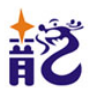 Guangxi Longjian engineering management co., Ltd公开招标文件项目名称：钦州市监委留置场所监控系统项目项目编号：QZZC2021-G1-10077-GXLJ采购单位：钦州市监察委员会采购代理机构：广西龙建工程管理有限公司二〇二一年七月目     录招 标 公 告	2第一章  投标人须知及前附表	4第二章  货物需求一览表 	21第三章  政府采购合同（格式）	73第四章  评标原则和中标标准	80第五章  投标文件（格式）	87广西龙建工程管理有限公司关于钦州市监委留置场所监控系统项目（QZZC2021-G1-10077-GXLJ）招标公告项目概况钦州市监委留置场所监控系统项目招标项目的潜在投标人应在广西壮族自治区公共资源交易平台系统（钦州）或政采云平台获取招标文件，并于2021年8月4日9点30分（北京时间）前递交投标文件。一、项目基本情况项目编号：QZZC2021-G1-10077-GXLJ项目名称：钦州市监委留置场所监控系统项目采购方式：公开招标预算总金额（元）：6425900采购需求：标项名称:钦州市监委留置场所监控系统项目
数量:1
预算金额（元）:6425900
简要规格描述或项目基本概况介绍、用途：全景摄像机23台、被讯问人特写摄像机23台等，如需进一步了解采购内容，详见采购文件。最高限价（如有）：6425900合同履约期限：详见采购项目需求。本项目（否）接受联合体投标。
备注：无二、申请人的资格要求：1.满足《中华人民共和国政府采购法》第二十二条规定；2.落实政府采购政策需满足的资格要求：无 3.本项目的特定资格要求：（1）未被“信用中国”（www.creditchina.gov.cn）、中国政府采购网（www.ccgp.gov.cn）列入失信被执行人、重大税收违法案件当事人名单、政府采购严重违法失信行为记录名单。（2）单位负责人为同一人或者存在直接控股、管理关系的不同供应商，不得参加同一合同项下的政府采购活动。为本项目提供过整体设计、规范编制或者项目管理、监理、检测等服务的供应商，不得再参加本项目上述服务以外的其他采购活动。三、获取招标文件时间：2021年7月15日至2021年7月22日 ，每天上午08:00至12:00，下午15:00至18:00（北京时间，法定节假日除外）地点（网址）：广西壮族自治区公共资源交易平台系统（钦州）（http://ggzy.jgswj.gxzf.gov.cn/qzggzy/）或政采云平台（https://www.zcygov.cn/）。 方式：由潜在供应商凭账号密码或企业CA锁自行登录广西壮族自治区公共资源交易平台系统（钦州）或登录政采云平台免费下载公开招标文件。 售价（元）：0四、提交投标文件截止时间、开标时间和地点提交投标文件截止时间：2021年8月5日9:30（北京时间）投标地点（网址）：钦州市公共资源交易中心（钦州市金海湾东大街8号市民服务中心三楼）。注：投标人应在投标文件递交截止时间前，将投标文件密封送达投标地点，未在规定时间内送达或未按照招标文件要求密封的投标文件，将予以拒收。 开标时间：2021年8月5日 09:30 开标地点：钦州市公共资源交易中心（钦州市金海湾东大街8号市民服务中心三楼）五、公告期限自本公告发布之日起5个工作日。六、其他补充事宜1.为配合采购人执行政府采购项目及备案，未在政采云注册的供应商请在获取招标文件后登录政采云平台（网址：http://www.zcygov.cn）进行注册，如在操作过程中遇到问题或需技术支持，请致电政采云客服热线：400-881-7190。2.本项目需要落实的政府采购政策：政府采购促进中小企业发展；政府采购促进残疾人就业政策；政府采购支持监狱企业发展；调整优化节能产品、环境标志产品政府采购执行机制；促进广西工业产品产销等。3.网上公告媒体查询：中国政府采购网（www.ccgp.gov.cn）、广西壮族自治区政府采购网（zfcg.gxzf.gov.cn）、钦州市公共资源交易中心（ggzyjy.qinzhou.gov.cn/gxqzzbw）、龙建公司（www.gxljgc.com）。七、对本次招标提出询问，请按以下方式联系。1.采购人信息名 称：钦州市监察委员会　地址：钦州市永福东大街11号A0531　联系方式： 黄主任  0777-3687062　　 2.采购代理机构信息名    称：广西龙建工程管理有限公司　地　　址：钦州市钦南区子材东大街8号奥林财富1号楼11层　联系方式：0777-3617888　3.项目联系方式项目联系人：龙工电　　 话：0777-3617888                                                           广西龙建工程管理有限公司                                                                   2021年7月15日第一章    投标人须知及前附表投标人须知前附表投  标  须  知一、总  则（一） 适用范围本招标文件适用于 钦州市监委留置场所监控系统项目 的招标、投标、评标、定标、验收、合同履约、付款等行为（法律、法规另有规定的，从其规定）。（二）定义1. 招标采购单位系指组织本次招标的采购人及采购代理机构。2.“投标人”系指向招标采购单位提交投标文件的法人、其他组织或者自然人。3.“产品”系指投标人按招标文件规定，须向采购人提供的一切设备、货物、保险、税金、备品备件、工具、手册及其它有关技术资料和材料。4.“服务”系指招标文件规定投标人须承担的技术服务或设备安装、调试、技术协助、校准、培训、技术指导以及其他类似的义务。5.“项目”系指投标人按招标文件规定向采购人提供的产品和服务。6.“书面形式”包括信函、传真、电报等。7.“★”系指实质性要求条款。	（三）招标方式公开招标方式。（四）投标委托投标人代表须携带有效身份证件。如投标人代表不是法定代表人，须有法定代表人出具的授权委托书（正本用原件，副本用复印件，格式见第五章）。（五）投标费用投标人均应自行承担所有与投标有关的全部费用（招标文件有相关规定的除外）。（六）联合体投标本项目是否接受联合体投标详见招标公告第一条规定。如接受联合体投标，则联合体投标要求如下:（1）两个以上供应商可以组成一个投标联合体，以一个投标人的身份投标。（2）以联合体形式参加投标的，联合体各方均应当符合“具有独立承担民事责任的能力”的条件。本项目有特殊要求规定投标人特定条件的，联合体各方中至少应当有一方符合招标文件规定的特定条件。（3）联合体各方之间应当签订共同投标协议，明确约定联合体各方承担的工作和相应的责任，并将共同投标协议连同投标文件一并提交本采购代理机构。联合体各方签订共同投标协议后，不得再以自己的名义单独在同一项目中投标，也不得组成新的联合体参加同一项目投标，否则，与之相关的投标文件作废。（4）投标联合体的业绩和信誉按联合体主体方（或牵头方）计算。（5）投标联合体投标人的相同资质按最低的一方计算。联合体各方中至少有一方符合本文件规定的特定资质条件。但同一专业的投标人组成的联合体应以资质最低的一方为依据。联合体投标的，须提供《联合投标协议书》（格式见第五章）。（6）两个以上的自然人、法人或者其他组织组成一个联合体，以一个供应商的身份共同参加政府采购活动的，应当对所有联合体成员进行信用记录查询，联合体成员存在不良信用记录的，视同联合体存在不良信用记录。（七）转包与分包             1.本项目不允许转包。2.本项目是否分包（按项目实际情况设定）。（八）特别说明★1. 单位负责人为同一人或者存在直接控股、管理关系的不同供应商，不得参加同一合同项下的政府采购活动。★2.使用综合评分法的采购项目，提供相同品牌产品且通过资格审查、符合性审查的不同投标人参加同一合同项下投标的，按一家投标人计算，评审后得分最高的同品牌投标人获得中标人推荐资格；评审得分相同的，由采购人或者采购人委托评标委员会按照招标文件规定的方式确定一个投标人获得中标人推荐资格，招标文件未规定的采取随机抽取方式确定，其他同品牌投标人不作为中标候选人。★3. 投标人应仔细阅读招标文件的所有内容，按照招标文件的要求提交投标文件，并对所提供的全部资料的真实性承担法律责任。★4. 投标人在投标活动中提供任何虚假材料，其投标无效，并报监管部门查处；中标后发现的，中标人须依照相关法律法规规定赔偿采购人，且民事赔偿并不免除违法投标人的行政与刑事责任。★5、本文件中描述投标人的“公章”是指根据我国对公章的管理规定，用投标人法定主体行为名称制作的印章，除本文件有特殊规定外，投标人的财务章、部门章、分公司章、工会章、合同章、投标专用章、业务专用章及银行的转账章、现金收讫章、现金付讫章等其它形式印章均不能代替公章。 
    ★6、本文件中描述投标人的“签字”是指投标人的法定代表人或被授权人亲自在文件规定签署处亲笔写上个人的名字的行为，私章、签字章、印鉴、影印等其它形式均不能代替亲笔签字。 （九）质疑和投诉1. 投标人认为招标文件使自己的合法权益受到损害的，应当在收到招标文件之日起7个工作日内，以书面形式向采购人、采购代理机构提出质疑。投标人认为招标过程使自己的合法权益受到损害的，应当在各采购程序环节结束之日起7个工作日内，以书面形式向采购人、采购代理机构提出质疑。投标人认为中标结果使自己的合法权益受到损害的，应当在中标结果公告期限（中标结果公告期限为1个工作日）届满之日起7个工作日内，以书面形式向采购人、采购代理机构提出质疑。2.供应商质疑实行实名制，其质疑应当有具体的质疑事项及事实根据，不得进行虚假、恶意质疑。3.供应商质疑时，应当提交一性次质疑书原件，一性次质疑书应当包括下列主要内容：（1）质疑供应商和被质疑的采购人或采购人委托的采购代理机构名称、地址、电话、邮编等；（2）质疑项目的名称、编号；（3）权益受到损害的事实和理由；（4）相关证明材料；（5）提起质疑的日期；（6）附件材料：营业执照副本内页复印件（要求证件有效并清晰反映企业法人经营范围）；近期连续三个月依法缴纳税收和在职职工社会保障资金证明材料（复印件，原件备查）。质疑书应当署名。质疑供应商为法人或者其他组织的，应当由法定代表人或者主要负责人签字并加盖公章。4.质疑供应商可以委托代理人办理质疑事务。委托代理人应为质疑供应商的正式员工并熟悉相关业务情况。代理人办理质疑事务时，除提交质疑书外，还应当提交质疑供应商的授权委托书，授权委托书应当载明委托代理的具体权限和事项；提交委托代理人身份证明复印件和近期三个月社保缴费证明复印件。5.质疑供应商提起质疑应当符合下列条件：（1）质疑供应商是参与所质疑政府采购活动的供应商；（2）质疑书内容符合本章第5.6.3 项的规定；（3）在质疑有效期限内提起质疑；（4）属于所质疑的采购人或采购人委托的采购代理机构组织的采购活动；（5）同一质疑事项未经采购人或采购人委托的采购代理机构质疑处理；（6）财政部门规定的其他条件。6.采购人或采购人委托的采购代理机构自受理质疑之日起七个工作日内，对质疑事项作出答复，并以书面形式通知质疑供应商及其他有关供应商。7.投标人对招标采购单位的质疑答复不满意或者招标采购单位未在规定时间内作出答复的，可以在答复期满后15个工作日内向同级政府采购监督管理部门投诉。8.质疑、投诉应当采用书面形式，质疑书、投诉书均应明确阐述招标文件、招标过程或中标结果中使自己合法权益受到损害的实质性内容，提供相关事实、依据和证据及其来源或线索，便于有关单位调查、答复和处理。如证明材料为外文的，应同时提供其中文译本；中文与外文意思不一致，以中文为准。二、招标文件（一）招标文件的构成1. 招标公告；2. 投标人须知及前附表；3. 货物需求一览表；4. 评标原则及评分标准；5. 合同基本条款及合同书(格式)；6. 投标文件格式。（二）投标人的风险投标人没有按照招标文件要求提供全部资料，或者投标人没有对招标文件在各方面作出实质性响应是投标人的风险，并可能导致其投标被拒绝。（三）招标文件的澄清和修改 1. 采购代理机构可以对已发出的招标文件进行必要的澄清或修改。澄清或修改的内容可能影响投标文件编制的，应当在招标文件要求提交投标文件截止时间15日前，在财政部门指定的政府采购信息发布媒体上发布更正公告，并以书面形式通知所有招标文件收受人。2. 招标文件澄清、修改的内容为招标文件的组成部分。当招标文件与招标文件的澄清、修改通知就同一内容的表述不一致时，以最后发出的书面文件为准。3. 招标文件的澄清、修改都应该通过本采购代理机构以法定形式发布，采购人非通过本机构，不得擅自答复、修改招标文件。4. 采购人可以视采购具体情况，延长投标截止时间和开标时间，但至少应当在招标文件要求提交投标文件的截止时间三日前在财政部门指定的政府采购信息发布媒体上发布变更公告。三、投标文件的编制（一）投标文件的组成投标文件由资格部分、商务部分、技术部分三部份组成。1. 资格部分：★（1）投标人有效的（营业执照副本、组织机构代码证复印件、税务登记证复印件）或“三证合一”企业提供营业执照副本复印件；★（2）法定代表人身份证明及身份证复印件；★（3）法人授权委托书原件和委托代理人身份证复印件（委托代理时必须提供）；★（4）投标人参加政府采购活动前三年内在经营活动中没有重大违法记录或不良信用记录的书面声明；★（5）2020年12月以来投标人连续三个月（如属新成立的公司不足三个月的递交工商注册之月起的纳税证明）依法缴纳税收（国税或地税）的凭证复印件（如税务机关开具的完税证、银行缴税付款凭证或缴款回单等；如为非税务机关开具的凭证或回单的，应清晰反映：付款人名称、帐号，征收机关名称，缴款金额，税种名称，所属时期等内容）。无纳税记录的，应提供投标人所在地的税务部门出具的《依法纳税或依法免税证明》复印件；★（6）2020年12月以来投标人连续三个月（如属新成立的公司不足三个月的递交工商注册之月起的社保证明）依法缴纳社保费的缴费凭证（复印件，原件备查，格式自拟）（必须提供）；无缴费记录的，应提供由投标人所在地社保部门出具的《依法缴纳或依法免缴社保费证明》（格式自拟，复印件，原件备查）。★（7）投标人2019年度、2020年度财务报表（新成立的公司递交工商注册后至最近投标截止期一个月度的月度财务报表）； ★（8）投标保证金缴纳凭证复印件；（9）投标人认为有必要提供的声明及文件资料。2.商务部分★（1）开标一览表（格式见第五章）★（2）投标函（格式见第五章）★（3）投标报价明细表（格式见第五章）★（4）商务响应表(格式见第五章)；（5）投标人或产品制造商体系等方面的认证证书或文件（如质量管理、环境认证等）；（6）投标人或产品制造商资质书及信誉等方面的证书或材料；（7）投标人的类似成功案例的业绩证明文件(格式见第五章)（须附中标通知书、合同、验收证明等复印件）；（8）投标人认为可以证明其能力或业绩的其它资质证书或材料；（9）广西企业或广西企业生产产品的有关证明文件；（10）投标人需要说明的其他文件和说明（如中小企业声明函、残疾人福利性单位声明函、监狱企业的证明文件等）。3.技术部分★（1）技术响应表(格式见第五章)； 产品检验（测）报告（应当提供由第三方出具的检测报告，如有）；★（3）技术方案（格式自拟）；★（4）施工组织方案（格式自拟）；★（5）深化施工图纸设计（格式自拟）；★（6）售后服务承诺方案（包括但不限于售后服务的内容和措施，格式自拟）；★（7）项目实施人员一览表(格式见第五章)；（8）优惠条件：投标人承诺给予采购人的各种优惠条件，包括服务项目等方面的优惠（如有）；（9）投标人需要说明的其他文件和说明（如有）。4.特别备注：（1）招标文件第六章有格式要求的，必须按要求在规定处由法定代表人或授权代表签名并加盖投标人公章。（2）上述带★号的必须提供；其他提交的材料必须加盖投标人单位公章。（二）投标文件的语言及计量★1. 投标文件以及投标方与招标方就有关投标事宜的所有来往函电，均应以中文汉语书写。除签名、盖章、专用名称等特殊情形外，以中文汉语以外的文字表述的投标文件视同未提供。★2. 投标计量单位，招标文件已有明确规定的，使用招标文件规定的计量单位；招标文件没有规定的，应采用中华人民共和国法定计量单位（货币单位：人民币），否则视同未响应。（三）投标报价1. 投标报价应按招标文件中相关附表格式填写。★2. 投标报价是履行合同的最终价格，货物采购应包括货款、标准附件、备品备件、专用工具、包装、运输、装卸、保险、税金、货到就位以及安装、调试、培训、保修等一切税金和费用；服务采购应包括整体服务价格以及安装调试、培训、维护等一切税金和费用。★3. 投标文件只允许有一个报价，有选择的或有条件的报价将不予接受。（四）投标文件的有效期★1. 自投标截止日起60天投标文件应保持有效。有效期不足的投标文件将被拒绝。2. 在特殊情况下，招标采购单位可与投标人协商延长投标书的有效期，这种要求和答复均以书面形式进行。3. 投标人可拒绝接受延期要求而不会导致投标保证金被没收。同意延长有效期的投标人需要相应延长投标保证金的有效期，但不能修改投标文件。 4. 中标人的投标文件自开标之日起至合同履行完毕止均应保持有效。（五）投标保证金★1. 投标人须按规定提交投标保证金，项目评审时，评标委员会根据钦州市公共资源交易中心出具的《项目投标保证金到帐信息表》及投标人提交的支票、汇票、本票或者银行、保险机构出具的保函等查验投标保证金缴纳情况。转账以保证金到帐为准，因此投标人在交纳投标保证金时应充分考虑保证金到达指定账户上的时间。2. 投标保证金交纳形式：银行转账、支票、汇票、本票或者银行、保险机构出具的保函，禁止采用现钞方式。3. 未中标人的投标保证金在中标通知书发出后5个工作日内退还。4. 投标保证金不计息。5. 投标人有下列情形之一的，投标保证金将不予退还：（1）投标人在投标有效期内撤销投标文件的；（2）投标人在投标过程中弄虚作假，提供虚假材料的；（3）中标人无正当理由不与采购人签订合同的；（4）将中标项目转让给他人或者在投标文件中未说明且未经采购人同意，将中标项目分包给他人的；（5）拒绝履行合同义务的；（6）其他严重扰乱招投标程序的。（六）投标文件的签署和份数1. 投标人应按本招标文件规定的格式和顺序编制、装订投标文件并标注页码，投标文件内容不完整、编排混乱导致投标文件被误读、漏读或者查找不到相关内容的，是投标人的责任。★2. 投标文件组成和份数要求详见投标人须知前附表第6条要求。3. 投标文件的正本需打印或用不褪色的墨水填写，投标文件正本除本《投标人须知》中规定的可提供复印件外均须提供原件，副本为正本的复印件。★4. 投标文件须由投标人在规定位置盖章并由法定代表人或法定代表人的授权委托人签署，投标人应写全称。5. 投标文件不得涂改，若有修改错漏处，须加盖单位公章或者法定代表人或授权委托人签字或盖章。投标文件因字迹潦草或表达不清所引起的后果由投标人负责。（七）投标文件的包装、递交、修改和撤回1.投标人应将投标文件正、副本分别装订成册，在每个文本封面上标明“正本”或“副本”以及项目名称、项目编号、投标人名称等内容。2.投标人应将投标文件（正本一份、副本四份）一并装入投标文件袋（箱）加以密封，并在封口处密封签章(公章、密封章、法定代表人或委托代理人签字均可)。3.文件袋（箱）上应写明：⑴ 采购代理机构：广西龙建工程管理有限公司 ⑵ 项 目 名 称： 钦州市监委留置场所监控系统项目          ⑶ 项 目 编 号：  QZZC2021-G1-10077-GXLJ       ⑷ 投 标 单 位：                        ⑸ 投标单位地址：                         ⑹ 注明“开标时才能启封” （或注明“      年  月  日  时  分前不得拆封”）4.投标文件的密封以投标文件袋（箱）无明显缝隙露出袋（箱）内文件且封口处有密封签章为合格。5.未按规定密封或标记的投标文件将被拒绝，由此造成投标文件被误投或提前拆封的风险由投标人承担。逾期送达的投标文件将被拒绝。6.投标人在投标截止时间之前，可以对已提交的投标文件进行修改或撤回，并书面通知招标采购单位；投标截止时间后，投标人不得撤回、修改投标文件。修改后重新递交的投标文件应当按本招标文件的要求签署、盖章和密封。（八）投标无效的情形实质上没有响应招标文件要求的投标将被视为无效投标。投标人不得通过修正或撤消不合要求的偏离或保留从而使其投标成为实质上响应的投标，但经评标委员会认定属于投标人疏忽、笔误所造成的差错，应当允许其在评标结束之前进行修改或者补正（可以是复印件、传真件等，原件必须加盖单位公章）。修改或者补正投标文件必须以书面形式进行，并应在中标结果公告之前查核原件。限期内不补正或经补正后仍不符合招标文件要求的，应认定其投标无效。投标人修改、补正投标文件后，不影响评标委员会对其投标文件所作的评价和评分结果。1.在资格审查时，如发现下列情形之一的，投标文件将被视为无效：（1）不具备招标文件中规定的资格要求的；（2）招标文件要求必须提供的资格部分文件不齐全或者内容虚假的；（3）法律、法规和招标文件规定的其他无效情形。2.在商务性及技术评审时，如发现下列情形之一的，投标文件将被视为无效：（1）未按照招标文件的规定提交投标保证金的；（2）未按照招标文件的规定提交投标声明书的；（3）投标文件未按招标文件要求签署、盖章的；（4）招标文件要求必须提供的商务及技术部分的文件不齐全或者内容虚假的；（5）投标文件的实质性内容未使用中文表述、意思表述不明确、前后矛盾或者使用计量单位不符合招标文件要求的（经评标委员会认定并允许其当场更正的笔误除外）；（6）投标有效期、交货时间、质保期等商务条款不能满足招标文件要求的；（7）投标文件有采购人不能接受的附加条件的；（8）未提供或未如实提供投标货物的技术参数，或者投标文件标明的响应或偏离与事实不符或虚假投标的；（9）明显不符合招标文件要求的规格型号、质量标准，或者与招标文件中标“★”的技术指标、主要功能项目、商务条款要求发生实质性偏离的；（10）经评委评定，允许偏离的技术、性能指标或者辅助功能项目发生负偏离的项数达  5 项（含）以上的；（11）投标技术方案不明确，存在一个或一个以上备选（替代）投标方案的.3.在报价评审时，如发现下列情形之一的，投标文件将被视为无效：（1）未按照招标文件的规定提交投标函的；（2）未采用人民币报价或者未按照招标文件标明的币种报价的；（3）报价超出最高限价，或者超出采购预算金额，采购人不能支付的；（4）投标报价不是唯一报价，具有选择性。4.有下列情形之一的视为投标人相互串通投标，投标文件将被视为无效：（1）不同投标人的投标文件由同一单位或者个人编制；（2）不同投标人委托同一单位或者个人办理投标事宜；（3）不同的投标人的投标文件载明的项目管理员为同一个人；（4）不同投标人的投标文件异常一致或投标报价呈规律性差异；（5）不同投标人的投标文件相互混装；（6）不同投标人的投标保证金从同一单位或者个人账户转出。5.关联供应商不得参加同一合同项下政府采购活动，否则投标文件将被视为无效：单位负责人为同一人或者存在直接控股、管理关系的不同的供应商，不得参加同一合同项下的政府采购活动。6.被拒绝的投标文件为无效。四、开标（一）开标准备采购代理机构将在规定的时间和地点进行开标，投标人的法定代表人或其授权代表应参加开标会并签到。投标人的法定代表人或其授权代表未按时签到的，视同放弃开标监督权利、认可开标结果。（二） 开标程序1.开标时，应当由投标人或者其推选的代表检查投标文件的密封情况，并签字确认后，由招标代理机构工作人员当众拆封商务部分开标一览表，宣读投标人名称、投标报价、书面修改和撤回投标的通知、招标文件允许提供的备选方案等，未宣读的投标报价和招标文件允许提供的备选投标方案等实质内容，评标时不予承认；2.开标过程由采购代理机构负责记录，并由参加开标的各投标人代表和相关工作人员签字确认。投标人代表对开标过程和开标记录有疑异，以及认为采购人、采购代理机构相关工作人员有需要回避的情形的，应当场提出询问或者回避申请。投标人未参加开标的，视同认可开标结果。　　3.开标会议结束。五、评标（一）组建评标委员会本采购代理机构根据招标项目的特点组建评标委员会，评标委员会将由采购人代表和有关专家五人以上的单数组成，其中专家不少于成员总数的三分之二。（二）评标的方式本招标项目采用的评标方法为综合评标法，评标的依据为招标文件和投标文件。（三）评标程序1. 资格审查采购人或采购代理机构依法对投标人的资格进行审查。2.符合性审查与比较（1）评标委员会应当对通过资格审查的投标人的投标文件进行商务和技术审查，以确定其是否满足招标文件的实质性要求。（2）评标委员会应当按照招标文件第四章规定的评标原则和评标标准，对通过符合性审查的投标文件进行评审，综合比较与评价。（3）对于投标文件中含义不明确、同类问题表述不一致或者有明显文字和计算错误的内容，评标委员会应当以书面形式要求投标人作出必要的澄清、说明或者补正。投标人的澄清、说明或者补正应当采用书面形式，并加盖公章，或者由法定代表人或其授权的代表签字。投标人的澄清、说明或者补正不得超出投标文件的范围或者改变投标文件的实质性内容。投标人代表未到场或者拒绝澄清或者澄清的内容改变了投标文件的实质性内容的，评标委员会有权视该投标文件为无效。（4）评标委员会完成评标后，评委对各部分得分汇总，计算出本项目进入详评的所有投标人的最终得分。评标委员会按中标候选人推荐原则推荐中标候选人同时起草评标报告。（四）澄清问题的形式对投标文件中含义不明确、同类问题表述不一致或者有明显文字和计算错误的内容，评标委员会应当要求投标人作出必要的澄清、说明或者纠正。投标人的澄清、说明或者补正应当采用书面形式，由其授权代表签字或盖章确认，并不得超出投标文件的范围或者改变投标文件的实质性内容。（五）错误修正投标文件如果出现计算或表达上的错误，修正错误的原则如下：投标文件中开标一览表（报价表）内容与投标文件中相应内容不一致的，以开标一览表（报价表）为准；大写金额和小写金额不一致的，以大写金额为准；单价金额小数点或者百分比有明显错位的，以开标一览表的总价为准，并修改单价；总价金额与按单价汇总金额不一致的，以单价金额计算结果为准；5. 对不同文字文本投标文件的解释发生异议的，以中文文本为准。同时出现两种以上不一致的，按照前款规定的顺序修正。修正后的报价经投标人确认后产生约束力，投标人不确认的，其投标无效。（六）评标过程的监控本项目评标过程实行全程录音、录像监控，投标人在评标过程中所进行的试图影响评标结果的不公正活动，可能导致其投标被拒绝。六、评标结果（一）采购代理机构在评标结束后2个工作日内将评标报告送采购人，采购人在收到评标报告之日起5个工作日内在评标报告推荐的中标候选人名单中按顺序确定中标人。采购人也可以事先授权评标委员会直接确定中标人。中标候选人并列的，由采购人或者采购人委托评标委员会按照招标文件规定的方式确定中标人；招标文件未规定的，采取随机抽取的方式确定。（二）中标人确定之日起2个工作日内，采购代理机构在本项目招标公告媒体公告中标结果，招标文件随中标结果同时公告。（三）在中标通知书发出前，采购人或采购代理机构应当对中标人信用进行查询，如中标人被列入失信被执行人、重大税收违法案件当事人名单、政府采购严重违法失信行为记录名单，则将被取消中标资格。（四）在公告中标结果的同时，采购代理机构向中标人发出中标通知书；对未通过资格审查的投标人，应当告知其未通过的原因；采用综合评分法评审的，还应当告知未中标人本人的评审得分与排序。未中标人亦可主动联系采购代理机构索取相关内容。（五）投标人认为中标结果使自己的权益受到损害的，应当在中标结果公告期限（中标结果公告期限为1个工作日）届满之日起7个工作日内，以书面形式向采购代理机构提出质疑，并及时索要书面回执。（六）采购代理机构应当按照有关规定就采购人委托授权范围内的事项在收到投标人的书面质疑后7个工作日内做出答复，但答复的内容不得涉及商业秘密。七、投标样品的退回中标人的投标样品（如有）由采购人保管，作为验收的依据，验收后由采购人退回。未中标人的投标样品（如有）由投标人在中标结果公布后两个工作日内领回，否则按无主物品处理。八、合同签订（一）合同授予标准合同将授予被确定实质上响应招标文件要求，具备履行合同能力，综合评分排名第一的投标人。（二）履约保证金（1）中标人须于签订合同前按投标人须知前附表第11条规定的金额及递交方式将履约保证金直接缴入采购单位账户。否则,不予办理签订合同。（2）签订合同后，如中标人不按双方签订的合同规定履约，则其全部履约保证金不予退还，履约保证金不足以赔偿损失的，按实际损失赔偿。（3）中标人按合同约定交货验收合格后，提交政府采购项目合同验收报告（格式见附件1），填写履约保证金退付意见书（格式见附件2）并经采购人确认后，履约保证金由采购单位以银行转帐方式按履约保证金退付意见书上双方明确的金额退还（不计利息）。履约保证金也可以转为项目质保金。（4）在履约保证金退还日期前，若中标人的开户名称、开户银行、帐号有变动的，请以书面形式通知采购代理机构，否则由此产生的后果由中标人自负。（三）签订合同（1）投标人接到中标通知书后，应按中标通知书规定的时间、地点与采购人签订合同。（2）如中标人不按中标通知书的规定签订合同，则按中标人违约处理，采购代理机构将中标人投标的全部投标保证金上缴同级财政国库。（3）中标人因不可抗力或者自身原因不能履行采购合同的，采购人可以与中标人之后排名第一的中标候选人签订采购合同，也可以选择重新组织政府采购活动。（4）政府采购合同签订应当采用政府采购合同格式文本，合同应内容完整、盖章齐全；项目合同的各要素和内容应与招标文件、中标供应商的承诺、中标通知书等的内容一致；合同附件齐全；多页合同每页应顺序标出页码并盖骑缝章。（5）政府采购合同公告根据《中华人民共和国政府采购法实施条例》第五十条规定，采购人应当自政府采购合同签订之日起2个工作日内，将政府采购合同在省级以上人民政府财政部门指定的媒体上公告，但政府采购合同中涉及国家秘密、商业秘密的内容除外。九、其它事项（一）代理服务费1.领取中标通知书前，中标人应向采购代理机构一次付清代理服务费。代理服务费收取按投标人须知前附表第12条规定执行。否则，采购代理机构将视之为违约，取消该中标决定并对中标人已提交的全部投标保证金不予退还。2.投标人按以下明确的开户名称、开户银行、账号交纳代理服务费： 开户名称：广西龙建工程管理有限公司     开户银行：建设银行钦州子材东大街支行     银行账号：4505 0110 6312 0988 8888（二）解释权本招标文件是根据《中华人民共和国政府采购法》和政府采购管理的有关规定及参照国际惯例编制，解释权属本采购代理机构。（三）通讯地址1.所有与本招标文件有关的函电请按下列通讯地址联系：广西龙建工程管理有限公司通讯地址：钦州市钦南区子材东大街8号奥林财富1号楼11层。电    话：0777-3617888   传    真：0777-3617888  财务电话：0777-3617222附件1：政府采购项目合同验收报告（格式）根据政府采购合同（采购合同编号：                ）的约定，我单位对（项目名称）       政府采购项目中标（或成交）供应商    （公司名称）    提供的货物（或服务）进行了验收，验收情况如下：备注：本报告单一式三份（采购单位1份、中标供应商1份、采购代理机构1份）。附件2：政府采购项目履约保证金退付意见书（格式）第二章   货物需求一览表货物需求一览表说明：1、台式计算机，便携式计算机，平板式微型计算机，激光打印机，针式打印机，液晶显示器，制冷压缩机，空调机组，专用制冷、空调设备，镇流器，空调机，电热水器，普通照明用自镇流荧光灯，普通照明用双端荧光灯，电视设备，视频设备，便器，水嘴等品目为政府强制采购的节能产品。若采购货物含有此类产品时，本次采购将依据强制采购节能产品品目清单和节能产品认证证书实施政府强制采购。若采购货物含有此类产品时（在有效的节能产品政府采购品目清单中以“★”标注的产品），投标人的投标货物必须使用政府强制采购的节能产品，投标人在投标文件中必须提供所投产品获得国家确定的认证机构出具的、处于有效期之内的节能产品认证证书（加盖投标人公章），否则相应投标无效。2、本项目采购需求一览表中的品牌型号、技术参数及其性能（配置）仅起参考作用，不作为特定参数，投标人可选用其他明确品牌型号替代，但这些替代的品牌型号要实质上相当于或优于参考品牌型号及其技术参数性能（配置）要求。3、本货物需求一览表中参考品牌型号及技术参数不明确或有误的，请以详细、正确的品牌型号、技术参数性能（配置）填写竞标报价表和技术规格偏离表。4、凡在“技术参数及性能（配置）要求”中表述为“标配”或“标准配置”的设备，投标人应在投标报价标中将其标配参数详细列明，或者投标人选用其他明确品牌型号替代的，以及技术参数有偏离的，也必须将其技术参数及性能（配置）详细列明，否则该投标无效。5、评标时，如评标小组发现本一览表技术参数及性能（配置）要求中含有某一品牌特有的参数或限制性要求的，有权认定不作为主要技术参数及（性能）要求处理。6、本项目核心产品为“红外半球摄像机”。①提供相同品牌型号的不同投标人参加同一合同项下投标的，以其中通过资格审查、符合性审查且评分最高的同品牌投标人获得中标人推荐资格；评审得分相同的，以总投标报价低的获得中标人推荐资格；报价相同的，以技术分最高的获得中标人推荐资格，技术分相同的，采取随机抽取方式确定，其他同品牌投标人不作为中标候选人。②非单一产品采购项目中，多家投标人提供的核心产品品牌相同的，视为提供相同品牌产品。7、本项目不接受进口产品参加投标。一、项目要求及技术需求二、商务条款第三章   政府采购合同（格式）×××采购合同合同编号：采购人（甲方）：供应商（乙方）：采  购  计  划  号：采购项目名称和编号：签  订  地  点：签  订  时  间：根据《中华人民共和国政府采购法》《中华人民共和国合同法》等相关法律、法规规定，按照公开招标文件（以下简称“招标文件”）规定条款和中标供应商投标文件（以下简称“投标文件”）及其承诺，甲乙双方签订本合同，共同遵守。第一条　合同标的1. 供货一览表合同合计金额包括货物价款、备件、专用工具、包装、运输、安装、调试、检验、技术培训及技术资料和验收合格之前、保修期内备品备件发生的全部费用，还包含乙方应当提供的伴随服务及售后服务费用。如招标文件、投标文件对其另有规定的，从其规定。本合同执行期间合同总价款不变。第二条　质量保证1. 乙方所提供的货物型号、技术规格、技术参数等质量必须与招标文件、投标文件和服务承诺及技术规格响应表相一致。乙方提供的节能和环保产品必须是列入政府采购清单的产品。若技术性能无特殊说明，则按国家有关部门最新颁布的标准及规范为准。2. 乙方应按招标文件规定及投标文件承诺的货物性能、技术要求、质量标准向甲方提供全新、未经使用的原装产品，且在正常安装、使用和保养条件下，其使用寿命期内各项指标均达到质量要求。第三条　权力保证1. 乙方应保证所提供货物在使用时不会侵犯任何第三方的专利权、商标权、工业设计权或其他权利，如因此而引发的纠纷及经济赔偿由乙方负责解决或承担相应赔偿。2. 乙方应按合同约定的时间或投标文件承诺的时间向甲方提供使用货物的有关技术资料。3. 没有甲方事先书面同意，乙方不得将由甲方提供的有关合同或任何合同条文、规格、计划、图纸、样品或资料提供给与履行本合同无关的任何其他人。即使向履行本合同有关的人员提供，也应注意保密并限于履行合同的必需范围。4. 乙方保证所交付的货物的所有权完全属于乙方且无任何抵押、质押、查封等产权瑕疵。第四条　包装和运输1. 乙方提供的货物均应按招标文件、投标文件要求的包装材料、包装标准、包装方式进行包装，每一包装单元内应附详细的装箱单和质量合格证。除合同另有规定外，乙方提供的全部货物应按标准保护措施进行包装，由于包装不善所引起的货物损失均由乙方承担。2. 货物的运输方式：        由乙方自定             。3. 乙方负责货物运输，货物运输合理损耗及计算方法：  由乙方负责  。第五条　交付和验收1. 交付使用时间：  合同签订之日起     天内  、地点：  采购人指定地点  。2. 乙方交付的货物应当完全符合本合同或采购文件文件所规定的货物、数量、规格等要求，若乙方提供不符合招标文件、投标文件和本合同规定的货物，甲方有权拒绝接受。由此引起的风险由乙方承担。3. 乙方应将所提供货物的装箱清单、用户手册、原厂保修卡、随机资料、工具和备品、备件等交付给甲方，乙方未能提供完整交付货物及本条款规定的证件和工具的，视为未按合同约定交货，乙方应负责及时补齐，因此导致逾期交付的，由乙方承担相关违约责任。4. 甲方应当在货物安装、调试完成后7个工作日内进行验收，逾期不验收的，乙方可视同验收合格。验收合格后由甲乙双方签署货物验收单并加盖采购人公章，甲乙双方各执一份。5. 采购人委托采购代理机构组织的验收项目，其验收时间以该项目验收方案确定的验收时间为准，验收结果以该项目验收报告结论为准。在验收过程中发现乙方有违约问题，可暂缓资金结算，待违约问题解决后，方可办理资金结算事宜。6. 甲方对验收有异议的，在验收后5个工作日内以书面形式向乙方提出，乙方应自收到甲方书面异议后7个工作日内及时予以解决。甲方根据乙方提出的解决情况，确认问题已解决并签字确认后7个工作日内进行货物再验收。第六条　安装和培训1. 甲方应提供必要安装条件（如场地、电源、水源等）。2. 乙方负责甲方有关人员的培训。培训时间、地点： 由甲方根据情况合理安排 。第七条  售后服务、保修期1. 乙方应按照国家有关法律法规和“三包”规定以及招标文件、投标文件和本合同所附的《售后服务承诺书》，为甲方提供售后服务。2. 货物保修期：  按投标文件的承诺  。(具体注明）3. 乙方提供的服务承诺和售后服务及保修期责任等其它具体约定事项。（见合同附件）第八条　付款方式和保证金1. 当采购数量与实际使用数量不一致时，乙方应根据实际使用量供货，合同的最终结算金额按实际使用量乘以成交单价进行计算。2. 资金性质：                    。3. 付款方式：                                                 。第九条　质量保证金                                                             。第十条  税费本合同执行中相关的一切税费均由乙方承担。第十一条  质量保证及售后服务1. 乙方应按招标文件规定及投标文件承诺的货物性能、技术要求、质量标准向甲方提供未经使用的全新产品。乙方提供货物的质量保证期按交货验收合格之日起计（期限见《采购需求》中的要求）。在保证期内因货物本身的质量问题发生故障，乙方应负责免费修理和更换零部件。对达不到技术要求者，根据实际情况，经双方协商，可按以下办法处理：（1）更换：由乙方承担所发生的全部费用。（2）贬值处理：由甲乙双方合议定价。（3）退货处理：乙方应退还甲方支付的合同款，同时应承担该货物的直接费用（运输、保险、检验、货款利息及银行手续费等）。2. 如在使用过程中发生质量问题，乙方在接到甲方通知后在    小时内到达甲方现场。3. 在质保期内，乙方应对货物出现的质量及安全问题负责处理解决并承担一切费用。4. 产品质量保证期应当包括但不限于：质保期   年，质保期内，乙方负责对其提供的设备进行上门维修，不收取额外费用，所涉及的小件部分质保期内免费更换。第十二条  调试和验收1. 甲方对乙方提交的货物依据招标文件上的技术规格要求和国家有关质量标准进行现场初步验收，外观、说明书符合招标文件技术要求的，给予签收，初步验收不合格的不予签收。2. 乙方交货前应对产品作出全面检查和对验收文件进行整理，并列出清单，作为甲方收货验收和使用的技术条件依据，检验的结果应随货物交甲方。3. 甲方对乙方提供的货物在使用前进行调试时，乙方需负责安装并培训甲方的使用操作人员，并协助甲方一起调试，直到符合技术要求，甲方才做最终验收。4. 对技术复杂的货物，甲方应请国家认可的专业检测机构参与初步验收及最终验收，并由其出具质量检测报告。5. 验收时乙方必须在现场，验收完毕后作出验收结果报告；验收费用由乙方负责。第十三条  货物包装、发运及运输1. 乙方应在货物发运前对其进行满足运输距离、防潮、防震、防锈和防破损装卸等要求包装，以保证货物安全运达甲方指定地点。2. 乙方应提供设备的随机附件、技术资料，可包括相应的安装配件、图纸、操作手册、维护手册、质量保证文件、服务指南、清单等一并附于货物内。3. 乙方在货物发运手续办理完毕后二十四小时内或货到甲方四十八小时前通知甲方，以准备接货。4. 货物在交付甲方前发生的风险均由乙方负责。5. 货物在规定的交付期限内由乙方送达甲方指定的地点视为交付，乙方同时需通知甲方货物已送达。第十四条　违约责任1. 乙方所提供的货物规格、技术标准、材料等质量不合格的，应及时更换，更换不及时的按逾期交货处罚；因质量问题甲方不同意接收的或特殊情况甲方同意接收的，乙方应向甲方支付违约货款额5%违约金并赔偿甲方经济损失。2. 乙方提供的货物如侵犯了第三方合法权益而引发的任何纠纷或诉讼，均由乙方负责交涉并承担全部责任。3. 因包装、运输引起的货物损坏，按质量不合格处罚。4. 甲方无故延期接收货物、乙方逾期交货的，每天向对方偿付违约货款额3‰违约金，超过 30 天对方有权解除合同，违约方承担因此给对方造成经济损失；甲方延期付货款的，每天向乙方偿付延期货款额 5‱  滞纳金。5. 乙方未按本合同和投标文件中规定的服务承诺提供服务的，乙方应按本合同合计金额10%向甲方支付违约金，甲方有权解除合同。6. 乙方提供的货物在质量保证期内，因设计、工艺或材料的缺陷和其它质量原因造成的问题，由乙方负责，费用从质量保证金中扣除，不足另补。7. 其它违约行为按违约货款额10%收取违约金。8. 乙方支付的违约金不足以弥补甲方损失的，还应承担赔偿责任。第十五条  不可抗力事件处理1. 在合同有效期内，任何一方因不可抗力事件导致不能履行合同，则合同履行期可延长，其延长期与不可抗力影响期相同。2. 不可抗力事件发生后，应立即通知对方，并寄送有关权威机构出具的证明。3. 不可抗力事件延续一百二十天以上，双方应通过友好协商，确定是否继续履行合同。第十六条  合同争议解决1. 因货物质量问题发生争议的，应邀请国家认可的质量检测机构对货物质量进行鉴定。货物符合标准的，鉴定费由甲方承担；货物不符合标准的，鉴定费由乙方承担。2. 因履行本合同引起的或与本合同有关的争议，双方从下列两种方式中选择第     种方式，作为本合同争议的解决方式。⑴甲乙双方应首先通过友好协商解决，如果协商不能解决，可向甲方所在地钦州仲裁委员会申请仲裁。仲裁期间，本合同继续履行。⑵甲乙双方应首先通过友好协商解决，如果协商不能解决，双方均可向甲方所在地人民法院提起诉讼。诉讼期间，本合同继续履行。第十七条  合同生效及其它1. 合同经双方法定代表人或授权代表（委托代理人）签字并加盖单位公章后生效。2. 合同执行中涉及采购资金和采购内容修改或补充的，须经同级政府采购监督管理办公室审批，并签书面补充协议报同级政府采购监督管理办公室备案，方可作为主合同不可分割的一部分。3. 本合同未尽事宜，遵照《合同法》有关条文执行。第十八条　合同的变更、终止与转让1. 除《中华人民共和国政府采购法》第五十条规定的情形外，本合同一经签订，甲乙双方不得擅自变更、中止或终止。2. 乙方不得擅自转让（无进口资格的供应商委托进口货物除外）其应履行的合同义务。第十九条　签订本合同依据1. 招标文件；2. 乙方提供的投标文件（投标函、投标报价明细表、偏离表、售后服务承诺等）；3. 中标通知书。第二十条　本合同一式陆份，具有同等法律效力。采购代理机构壹份，甲方肆份，乙方壹份。本合同甲乙双方签字盖章后生效，自签订之日起两个工作日内，采购人或采购代理机构应当将合同扫描件上传政采云平台公示。甲方（章）单位地址：法定代表人或委托代理人签字：电话：电子邮箱：签订日期：             年       月       日合 同 附 件注：售后服务事项填不下时可另加附页第四章  评标原则和中标标准评标原则一、评标原则（一）评标依据：评委将以招标文件、投标文件为评标依据。（二）评标委员会构成：本招标采购项目的评标委员会由采购人代表和有关技术、经济等方面的专家组成，技术、经济等方面的专家不少于成员总数的三分之二。（三）评标方式：以封闭方式根据综合评标法进行评标。二、评定方法：（一）评标委员会以招标文件为依据，对投标文件进行评审，对通过资格审查和符合性鉴定的投标人的投标文件内容按百分制打分，其中投标报价分30分、货物性能分10分，项目实施方案技术分30分，售后服务分12分，综合实力分15分，政策功能分3分。（二）计分办法（按四舍五入取至百分位） ：1、投标报价分……………………………………………………………………满分30分（1）评标价为投标人的投标报价进行政策性扣除后的价格，评标价只是作为评标时使用。最终中标人的中标金额＝投标报价。（2）政策性扣除计算方法。供应商符合小型、微型企业或监狱企业条件的，其投标报价将按相应比例进行扣除，用扣除后的价格参与评审（计算价格分）。小型、微型企业组成联合体参加投标的，联合体视同为小型、微型企业享受扶持政策。（3）按照《财政部、司法部关于政府采购支持监狱企业发展有关问题的通知》（财库〔2014〕68号）之规定，监狱企业视同小型、微型企业。（4）按照《政府采购促进中小企业发展管理办法》（财库〔2020〕46号）之规定，投标产品被认定为小型和微型企业产品（必须提供中小企业声明函，否则不予以认定）的，对小型和微型企业产品的价格给予10%的扣除，扣除后的价格为评标报价，即评标报价=投标价×（1-10%）；大中型企业和其他自然人、法人或者其他组织与小型、微型企业组成联合体投标，联合体协议中约定小型、微型企业的协议合同金额占到联合体协议合同总金额30%以上的，联合体投标价给予2%的扣除，扣除后的价格为评标价，即评标报价=投标价×（1-2%）；除上述情况外，评标报价=投标价。（5）以进入评标的最低的评标报价为30分。                             投标人最低评标报价（金额）（6）某投标人价格得分  =  ----------------------------------------------- ×30分                              某投标人评标报价（金额）说明：本项目根据市场报价，为了确保采购质量和维护公平的竞争，评标时，评标委员会认为投标人的报价明显低于其他通过符合性审查投标人的报价，有可能影响产品质量或者不能诚信履约的，应当要求其在评标现场合理的时间内提供书面说明，必要时提交相关证明材料，投标人不能证明其报价合理性的，评标委员会应当将其作为无效投标处理。投标人必须提供本项目成本分析报告，同时提供（包括但不限于）以下支撑证明材料：①同类设备销售合同复印件；②同类设备进货发票复印件；③2018～2020年度经第三方具备审计资质的机构出具的审计报告复印件【包括其固定资产成本及折旧、管理成本、人工费成本（如人工工资、奖金、福利及差旅费用）、技术成本、税收等所有成本及利润】；④提供项目成本组成明细，其中：人力成本必须根据投标人所在省（自治区、直辖市）政府部门或者人力资源社会保障部门公布的最新的投标人所在地最低工资标准相关文件要求编制，税务成本必须提供近一年不少于3个项目或公司的年度税务缴纳凭证作为参考依据（证明材料复印件须加盖单位公章）；投标人如为新成立企业的，可按实际情况提供证明材料；如投标人不能证明其报价合理性的，评标委员会应当将其作为无效投标处理。2、货物性能分……………………………………………………………………满分10分本货物需求一览表中标注“▲”的技术参数为重要技术指标、功能项，将作为货物性能的评分依据。且标注“▲”的技术参数均能提供由公安部权威机构出具的合格有效的检验（测）报告复印件并加盖单位公章，得满分10分；标注“▲”的技术参数未能提供检验报告或检验报告中无体现的，每存在一项扣2分；其他未标注“▲”的技术参数有负偏离的，每存在一项扣1分。直到扣完货物性能分为止，不计负分。说明：标注“▲”的技术参数在投标文件中逐点应答出检验（测）报告具体位置。3、项目实施方案技术分…………………………………………………………满分30分（1）项目技术方案分（满分12分）由评委根据各投标人所提供的项目技术方案进行比较确定档次后，由各评委在各个档次内独立打分。一档（0-3分）：技术方案内容简单，技术方案基本满足采购文件要求，有一定的可行性的。二档（3.1-6 分）：在满足一档的基础上，技术方案内容详细，技术方案全部满足采购文件要求，对本项目的理解程度分析论述基本合理，根据本项目的具体情况并采取针对性措施，满足以上相关要求的且投标人或投标人所投的投标产品厂商具有优秀安防系统集成商证书，能提供相关证明复印件并加盖单位公章的。三档（6.1-12分）：在满足二档的基础上，技术方案内容详细完善，技术方案完全满足采购文件要求，对本项目的理解程度分析论述合理可行，根据本项目的具体情况并采取针对性措施，能根据本项目的特点提出合理技术创新，可行性强；满足以上相关要求的且投标人或投标人所投的投标产品厂商获得中国信息安全测评中心颁发的国家信息安全测评信息安全服务资质证书（安全开发类一级或以上）证书，能提供相关证明复印件并加盖单位公章的。（2）实施方案分（满分8分）由评委根据各投标人所提供的实施方案进行比较确定档次后，由各评委在各个档次内独立打分。一档（0-2分）：实施方案内容简单，项目实施计划基本可行，项目管理组织机构及人员职能、设施配备、实施方法及保障措施等基本满足项目需求。二档（2.1-5分）：在满足一档的基础上，实施方案内容详细，项目实施计划完整可行，项目管理组织机构及人员职能、设施配备、实施方法及保障措施完全满足采购要求及项目需要，具有基本的进度计划、项目实施管理文档计划、安全及质量保证措施、工期保证措施。三档（5.1-8 分）：在满足二档的基础上，实施方案内容详细完善，项目实施计划完整明晰，项目管理组织机构及人员职能、设施配备、实施方法及保障措施完全满足采购要求及项目需要且合理可行，具有基本的进度计划、项目实施管理文档计划、安全及质量保证措施、工期保证措施，提供符合本项目实际要求的各项保证措施、项目应急预案，建议的安装、调试、验收方法或方案同比更完善有效、更优化可行，能对本项目更好地实施建设提出合理化建议，目标明确，内容全面、措施得力，内容详实、针对性强。（3）深化图纸设计分（满分10分）由评委根据各投标人所提供的深化图纸进行比较确定档次后，由各评委在各个档次内独立打分。一档（0-3分）：图纸深化一般，系统图及平面图不完整，图面标注不满足规范要求和项目实际需求。二档（3.1-6分）：在满足一档的基础上，图纸深化基本合理，系统图及平面图基本完整，标注基本满足规范要求和项目实际需求。三档（6.1-10分）：在满足二档的基础上，图纸深化完整合理，系统图及平面图完整、系统结构清晰准确，标注清晰且满足规范要求和项目实际需求。4、售后服务分……………………………………………………………………满分12分评委根据招标文件售后服务要求并结合投标人售后服务方案内容完整性、可行性、团队专业配置架构等内容集体讨论确定各投标人的所属档次，再由评委根据投标人所属档次进行独立打分。一档（0-2分 ）：提供售后服务方案，基本满足招标文件要求，进入一档。二档（2.1-6分）：在满足一档的基础上，售后服务方案描述较完整，有培训方案，对售后服务流程有描述，提供定期回访的得2.1-3分，拟投入本项目的驻场维护人员不少于1人（提供投标人为其开标截止日前连续三个月缴纳社保的证明材料复印件，原件备查），能提供快速的售后服务响应，并提供售后服务联系人姓名、电话、详细地址等信息得1分。且投标人或投标人所投的投标产品厂商具备信息系统服务交付能力评估一级资质（5星级）的，提供相关证书复印件并加盖单位公章的得2分，满分6分三档（6.1-12分）：在满足二档的基础上，有详细完善的售后服务方案、培训方案、有可靠的服务响应体系，对售后服务流程，应急响应方案，响应时间、响应方式及质保期等有详细描述的得6.1-8分，且有提供免费保修期外维修方案，并承诺设备在6个月因质量问题发生故障无条件免费更换的，且拟投入本项目的驻场维护人员不少于1人（提供投标人为其连续三个月缴纳社保的证明材料复印件，原件备查），能提供快速的售后服务响应，并提供售后服务联系人姓名、电话、详细地址等信息且驻场维护人员具有相关职业水平证书的得2分。且投标人或投标人所投的投标产品厂商能提供省级（或以上）职能部门颁发的管理创新示范企业证书复印件并加盖单位公章的得2分，满分12分5、综合实力分……………………………………………………………………满分15分（1）投标人具备电子与智能化工程专业承包资质的提供相关复印件并加盖单位公章，一级得1分，二级得0.5分，满分1分，未提供的0分。（2）投标人具备涉密信息系统集成资质的提供相关复印件并加盖单位公章，甲级得2分，乙级得1分，乙级以下不得分，满分2分，未提供的0分。（3）投标人通过ISO系列体系认证（ISO18001，ISO9001，IOS14001）且有效的，提供相关复印件并加盖单位公章，得1分，缺任何一项不得分。（4）投标人2018年1月1日至投标截止日已完工的同类项目业绩在600万以上的，提供中标通知书、相关合同、验收资料等资料复印件并加盖单位公章，每提供一个业绩得0.5分，总分1.5分。（5）投标人拟派实施人员中项目经理（或项目负责人）具备机电工程专业二级（含）以上注册建造师执业资格并具备有效的安全生产考核合格证书（B类），同时拟派实施人员中有专职安全员且具备有效的安全生产考核合格证书（C类），以上人员需提供近3个月在现任职单位依法缴纳社会保险证明材料的复印件；提供相关证明复印件并加盖单位公章，得2分，缺任何一项不得分。（注：本项目不接受有在建、已中标未开工或已列为其他项目中标候选人第一名的建造师作为项目经理，投标人须提供加盖单位公章的承诺函，格式自拟，否则此项不得分。） （6）投标人或投标人所投的投标产品厂商获得中国信息安全测评中心颁发的国家信息安全漏洞库（CNNVD）技术支撑单位等级证书（一级）的、获得中国信息安全测评中心颁发的国家信息安全测评信息安全服务资质证书（安全工程类一级或以上）的、同时具备国家级科学技术进步奖二等奖（或以上）和国家级技术发明奖二等奖（或以上）的、获得“中国最具影响力软件和信息服务企业证书”的、获得省智能制造标准化工作先进奖证书的，提供相关证明复印件并加盖单位公章，每满足一项的得1.5分，满分7.5分。6、政策分……………………………………………………………………………满分3分（1）投标产品纳入《财政部发展改革委生态环境部市场监管总局关于调整优化节能产品 环境标志产品政府采购执行机制的通知》（财库〔2019〕9号）中节能产品政府采购品目清单的（适用于非强制采购节能产品，产品提供投标产品所属节能产品认证证书复印件并加盖单位公章），得1分。（2）投标产品纳入《财政部发展改革委 生态环境部 市场监管总局关于调整优化节能产品 环境标志产品政府采购执行机制的通知》（财库〔2019〕9号）中环境标志产品政府采购品目清单的（提供投标产品所属环境标志产品认证证书复印件并加盖单位公章），得1分。（3）采用广西工业产品的金额占本次投标总金额的80%以上（含）得1分。备注：根据《广西壮族自治区人民政府办公厅关于印发招标采购促进广西工业产品产销对接实施细则的通知》（桂政办发【2015】78号）的规定，“广西工业产品”是指广西境内生产的工业产品，具体以生产企业的工商营业执照注册所在地为准。“使用广西工业产品80%以上”是指参加政府采购项目或招标项目时供货范围中采用广西工业产品的金额占本次招标总金额的80%以上（含）。（三）综合得分＝1+2+3+4+5+6三、中标标准评标委员会将根据综合得分由高到低排列次序（得分相同时，以投标报价由低到高顺序排列，得分相同且投标报价相同的，按技术指标优劣顺序排列）并推荐中标候选供应商。招标采购单位应当确定评审委员会推荐排名第一的中标候选人为中标人。排名第一的中标候选人放弃中标、因不可抗力提出不能履行合同，或者招标文件规定应当提交履约保证金而在规定的期限内未能提交的，招标采购单位可以确定排定第二的中标候选人为中标人，也可以重新开展政府采购活动。 投标文件（格式）｛投标文件正、副本（正本一份、副本四份）分别按以下顺序装订成册，在每个文本封面上标明“正本”或“副本”，以及项目名称、项目编号、投标人名称、地址等内容，再一并装入投标正、副本文件袋中并加以密封，并在每一封贴处密封签章（公章、密封章、法定代表人或其委托代理人签字均可）投标文件的外包装封面格式：投 标 文 件采购代理机构：项目名称： 项目编号： 投标人名称：投标人地址：开 标 时 启 封（  年  月  日  时  分前不得拆封）资格部分封面格式：                              正/副 本投 标 文 件（资格部分）项目名称：               项目编号：投标人：                           （盖单位公章）投标人地址：                                     法定代表人或其委托代理人：               （签名）日期：         年     月     日资格部分目录（1）投标人有效的（营业执照副本、组织机构代码证复印件、税务登记证复印件）或“三证合一”企业提供营业执照副本复印件（2）法定代表人身份证明及身份证复印件（3）法人授权委托书原件和委托代理人身份证复印件（委托代理时必须提供）（4）投标人参加政府采购活动前三年内在经营活动中没有重大违法记录或不良信用记录的书面声明（5）2020年12月以来投标人连续三个月（如属新成立的公司不足三个月的递交工商注册之月起的纳税证明）依法缴纳税收（国税或地税）的凭证复印件（如税务机关开具的完税证、银行缴税付款凭证或缴款回单等；如为非税务机关开具的凭证或回单的，应清晰反映：付款人名称、帐号，征收机关名称，缴款金额，税种名称，所属时期等内容）。无纳税记录的，应提供投标人所在地的税务部门出具的《依法纳税或依法免税证明》复印件（6）2020年12月以来投标人连续三个月（如属新成立的公司不足三个月的递交工商注册之月起的社保证明）依法缴纳社保费的缴费凭证（复印件，原件备查，格式自拟）（必须提供）；无缴费记录的，应提供由投标人所在地社保部门出具的《依法缴纳或依法免缴社保费证明》（格式自拟，复印件，原件备查）（7）投标人2019年度、2020年度财务报表（新成立的公司递交工商注册后至最近投标截止期一个月度的月度财务报表）（8）投标保证金缴纳凭证复印件（9）投标人认为有必要提供的声明及文件资料法定代表人身份证明书（格式）投标单位：                                                        单位性质：                                                        地    址：                                                        成立时间：                 年              月              日经营期限：                                                        姓    名：                          性      别：                年    龄：                          职      务：                身份证号码：                                 系                                                 （投标单位名称）的法定代表人。特此证明。附：法定代表人有效身份证正反面复印件投标单位：（盖单位公章）                     日期：   年    月    日附注：如法定代表人亲自参加开标会议的，须在开标会上提供法定代表人身份证明书、法人代表身份证原件。法人授权委托书（格式）致：广西龙建工程管理有限公司我____（姓名）系_____（投标单位名称）的法定代表人，现授权委托本单位在职职工             （姓名）以我方的名义参加         项目的投标活动，并代表我方全权办理针对上述项目的递交投标文件、澄清、签约等具体事务和签署相关文件。    我方对被授权代理人的签名事项负全部责任。在撤销授权的书面通知以前，本授权书一直有效。被授权代理人在授权书有效期内签署的所有文件不因授权的撤销而失效。被授权代理人无转委托权，特此委托。附：被授权代理人有效身份证正反面复印件被授权人签名：            法定代表人签名：              所在部门职务：                      职务：                  被授权人身份证号码：                                                      投标单位公章：                                              年    月    日投标人参加政府采购活动前三年内在经营活动中没有重大违法记录或不良信用记录的书面声明（格式）致：      （招标采购人名称）：  （投标单位名称）   参加贵方组织的    （项目名称）      项目（项目编号：   （项目编号）      ）的投标，我公司就参加本次投标有关事项郑重承诺如下：参加政府采购活动前三年内，我公司在经营活动中没有重大违法记录和不良信用记录；我公司及法定代表人没有任何行贿犯罪记录；我公司符合《中华人民共和国政府采购法》第二十二条规定。    以上事项如有虚假或隐瞒，我方愿意承担一切后果，特此声明。法定代表人或委托代理人（签字）：投标人盖公章：投标日期：注：以投标截止时间后采购代理机构网上查询投标人“信用中国”、“中国政府采购网”信用结果为准，并将打印件交由采购单位进行资格审查。商务部分封面格式：                              正/副 本投 标 文 件（商务部分）项目名称：               项目编号：投标人：                           （盖单位公章）投标人地址：                                     法定代表人或其委托代理人：               （签名）日期：         年     月     日商务部分目录（1）开标一览表（2）投标函（3）投标报价明细表（4）商务响应表（5）投标人或产品制造商体系等方面的认证证书或文件（如质量管理、环境认证等）（6）投标人或产品制造商资质书及信誉等方面的证书或材料（7）投标人的类似成功案例的业绩证明文件（须附中标通知书、合同、验收证明等复印件）（8）投标人认为可以证明其能力或业绩的其它资质证书或材料（9）广西企业或广西企业生产产品的有关证明文件（10）投标人需要说明的其他文件和说明（如中小企业声明函、残疾人福利性单位声明函、监狱企业的证明文件等）开标一览表（格式）项目名称：                                  项目编号：投标总报价（大写）人民币                          元 (￥                )。其中：投标人（盖单位公章）                                 法定代表人或委托代理人签名        投标日期：投标说明：1、投标人须按以上格式加盖单位公章并签名，否则，无签名、盖单位公章的投标无效。投 标 函（格 式）致：广西龙建工程管理有限公司   根据贵方          项目招标文件，项目编号                 ，正式授权下述签字人        （姓名和职务）代表投标人                             （投标人单位名称），提交下述文件正本一份，副本四份。一、资格证明文件二、商务证明文件三、技术证明文件据此函，签字人兹宣布同意如下：1、按招标文件第二章“货物需求一览表”和投标报价表，投标总报价人民币       　　　     (￥       元)，交货期：                         。2、我方同意在投标人须知规定的截标日期起遵循本招标文件，在投标人须知第14条规定的投标有效期满之前均具有约束力，并有可能中标。3、我方承诺已经具备《中华人民共和国政府采购法》中规定的参加政府采购活动的供应商应当具备的条件：（1）具有独立承担民事责任的能力；（2）具有良好的商业信誉和健全的财务会计制度；（3）具有履行合同所必需的设备和专业技术能力；（4）有依法缴纳税收和社会保障资金的良好记录；（5）参加此项采购活动前三年内，在经营活动中没有重大违法记录。4、我方根据招标文件的规定，承担完成合同的责任和义务。5、我方已详细审核招标文件，我方知道必须放弃提出含糊不清或误解问题的权利。6、如果在投标截止时间后的投标有效期内撤回投标或者有其他违约行为，我方的投标保证金可被贵方全部没收。7、同意向贵方提供贵方可能要求的与本投标有关的任何数据或资料。8、我方完全理解贵方不一定要接受最低报价的投标人为中标人。9、若贵方需要，我方愿意提供我方作出的一切承诺的证明材料。10、我方将严格遵守《中华人民共和国政府采购法》第七十七条规定，供应商有下列情形之一的，处以采购金额5‰以上10‰以下的罚款，列入不良行为记录名单，在一到三年内禁止参加政府采购活动，有违法所得的，并处没收违法所得，情节严重的，由工商行政管理机关吊销营业执照；构成犯罪的，依法追究刑事责任：（1）提供虚假材料谋取中标的；（2）采取不正当手段诋毁、排挤其他供应商的；（3）与采购人、其他供应商或者采购代理机构恶意串通的；（4）向采购人、采购代理机构行贿或者提供其他不正当利益的；（5）在采购过程中与采购人进行协商谈判的；（6）拒绝有关部门监督检查或提供虚假情况的。11、我方将严格遵守《中华人民共和国政府采购法》第四十六条规定“采购人与中标、成交供应商应当在中标、成交通知书发出之日起三十日内，按照采购文件确定的事项签订政府采购合同。中标、成交通知发出后，采购人改变中标、成交结果的，或者中标、成交供应商放弃中标、成交项目的，应当依法承担法律责任。”供应商有下列情形之一的，采购代理机构不予退还其交纳的投标保证金；情节严重的，由财政部门将其列入不良行为记录名单，在一至三年内禁止参加政府采购活动，并予以通报。（1） 成交后无正当理由不与采购人或者采购代理机构签订合同的；（2） 将成交项目转让给他人，或者在投标文件中未说明，且未经采购人同意，将成交项目分包给他人的；（3） 拒绝履行合同义务的；与本投标有关的正式通讯地址为：地址：            邮政编码：             电话、传真或电传：                                           开户名称：                                                   开户银行：                                                    帐号：                                                        法定代表人或委托代理人签名：                                  投标人（盖单位公章）：                                          日期：                                                        注：未按照本投标函要求填报的投标函将被视为非实质性响应投标，从而导致该投标被拒绝。投标报价明细表（格式）项目名称：                                  项目编号：投标人（盖单位公章）                                法定代表人或委托代理人签名                          投标日期：投标说明：1、投标人所投的标都必须按以上格式加盖单位公章并签名，否则，无签名、盖单位公章的投标无效。2、凡在“技术参数及性能（配置）要求”中表述为“标配”或“标准配置”的设备，投标人应在投标报价表中将其标配参数详细列明，否则投标无效。商务响应表（格式）项目名称：                                  项目编号：注：投标人应对照招标文件第二章货物需求一览表中商务部分要求的内容逐条响应，并在“偏离说明”栏注明“正偏离”、“负偏离”或“无偏离”。投标人（盖单位公章）                                    法定代表人或委托代理人签名     投标日期：投标人的类似成功案例的业绩证明文件（格式）注：附相关证明材料复印件广西工业产品声明函（格式）　　本公司郑重声明,根据《招标采购促进广西工业产品产销对接实施细则》的规定,本公司在本次投标/投标中或者工程项目中提供的下述产品为广西工业产品,详情如下:　　本公司对上述声明的真实性负责。如有虚假,将依法承担相应责任。                                                                          企业名称(盖章):                                                                           日 期:中小企业声明函（格式）本公司（联合体）郑重声明，根据《政府采购促进中小企业发展管理办法》(财库〔2020〕46号)的规定，本公司（联合体）参加（单位名称）的（项目名称）采购活动，货物全部由符合政策要求的中小企业承接。相关企业（含联合体中的中小企业、签订分包意向协议的中小企业）的具体情况如下：1.（标的名称），属于（采购文件中明确的所属行业）行业；承接企业为（企业名称），从业人员________人，营业收入为_________万元，资产总额为________万元，属于(中型企业、小型企业、微型企业)；2.（标的名称），属于（采购文件中明确的所属行业）行业；承接企业为（企业名称），从业人员________人，营业收入为_________万元，资产总额为________万元，属于(中型企业、小型企业、微型企业)；……以上企业，不属于大企业的分支机构，不存在控股股东为大企业的情形，也不存在与大企业的负责人为同一人的情形。本企业对上述声明内容的真实性负责。如有虚假，将依法承担相应责任。                                            企业名称（盖章）：                                                          日    期：注：1、中小企业在政府采购活动过程中，请根据自己的真实情况出具本声明函。依法享受中小企业优惠政策的，采购人或采购代理机构在公告成交结果时，同时公告其《中小企业声明函》，接受社会监督。2、从业人员、营业收入、资产总额填报上一年度数据，无上一年度数据的新成立企业可不填报。残疾人福利性单位声明函（格式）本单位郑重声明，根据《财政部 民政部 中国残疾人联合会关于促进残疾人就业政府采购政策的通知》（财库〔2019〕141号）的规定，本单位为符合条件的残疾人福利性单位，且本单位参加             单位的                  项目采购活动提供本单位制造的货物（由本单位承担工程/提供服务），或者提供其他残疾人福利性单位制造的货物（不包括使用非残疾人福利性单位注册商标的货物）。本单位对上述声明的真实性负责。如有虚假，将依法承担相应责任。                                                    单位名称（盖章）：                                                          日  期注：1、投标人如为残疾人福利性单位并提供本《残疾人福利性单位声明函》的，必须对声明的真实性负责。采购人或采购代理机构在公告成交结果时，同时公告其《残疾人福利性单位声明函》，接受社会监督。监狱企业的证明文件说明：监狱企业参加政府采购活动时，应当提供由省级以上监狱管理局、戒毒管理局（含新疆生产建设兵团）出具的属于监狱企业的证明文件，并加盖投标单位公章。技术部分封面格式：                              正/副 本投 标 文 件（技术部分）项目名称：               项目编号：投标人：                           （盖单位公章）投标人地址：                                     法定代表人或其委托代理人：               （签名）日期：         年     月     日技术部分目录（1）技术响应表 （2）产品检验（测）报告（应当提供由第三方出具的检测报告）（3）技术方案（格式自拟）（4）施工组织方案（格式自拟）（5）深化施工图纸设计（格式自拟）（6）售后服务承诺方案（格式自拟）（7）项目实施人员一览表（8）优惠条件：投标人承诺给予采购人的各种优惠条件，包括服务项目等方面的优惠（9）投标人需要说明的其他文件和说明技术响应表（格式）项目名称：                                  项目编号：注：1、投标人应根据投标货物的性能指标、对照招标文件采购需求的内容逐条响，并在在“偏离说明”栏注明“正偏离”、“负偏离”或“无偏离”。2、标注“▲”的技术参数在本表中逐点应答出检验（测）报告具体位置（如有）。投标人（盖单位公章）                                    法定代表人或委托代理人签名     投标日期：技术方案（格式自拟）投标人（盖单位公章）                                    法定代表人或委托代理人签名     投标日期：施工组织方案（格式自拟）投标人（盖单位公章）                                    法定代表人或委托代理人签名     投标日期：深化施工图纸设计（格式自拟）售后服务承诺方案（格式自拟）投标人（盖单位公章）                                    法定代表人或委托代理人签名     投标日期：项目实施人员一览表（格式）注：附人员相关证件及社保证明复印件。投标人（盖单位公章）                                    法定代表人或委托代理人签名                              投标日期：序号内    容1项目名称：钦州市监委留置场所监控系统项目项目编号：QZZC2021-G1-10077-GXLJ2投标人资格：1.满足《中华人民共和国政府采购法》第二十二条规定；2.落实政府采购政策需满足的资格要求：无 3.本项目的特定资格要求：（1）未被“信用中国”（www.creditchina.gov.cn）、中国政府采购网（www.ccgp.gov.cn）列入失信被执行人、重大税收违法案件当事人名单、政府采购严重违法失信行为记录名单。（2）单位负责人为同一人或者存在直接控股、管理关系的不同供应商，不得参加同一合同项下的政府采购活动。为本项目提供过整体设计、规范编制或者项目管理、监理、检测等服务的供应商，不得再参加本项目上述服务以外的其他采购活动。3现场踏勘：不统一组织，投标人自行踏勘。4投标报价：投标人须就《货物需求一览表》中的全部货物内容作完整唯一报价。5投标有效期：投标截止日期后60天。6投标文件由资格部分、商务部分、技术部分三部分组成，各部分均为正本 1 份，副本 4 份单独装订成册，活页装订的投标文件将被拒绝。7投标保证金:伍万元整。投标保证金缴纳形式：银行转账、支票、汇票、本票或者银行、保险机构出具的保函，禁止采用现钞方式。采用银行转账方式的，投标人将投标保证金从投标人基本账户转出交至以下指定的投标保证金专用账户，且提交到指定账户时间不得迟于投标截止时间（以到账为准）:开户行：钦州市区农村信用合作联社政务服务中心分社户名：钦州市公共资源交易中心账号：20298994252001303   地址：钦州市金海湾东大街8号市民服务中心三楼　电话：0777-2558903（财务部）转账确认：在投标截止时间前于开标现场查验银行转账原件（以到账为准），复印件加盖投标人单位公章装订到投标文件，否则做无效投标处理。采用支票、汇票、本票或者银行、保险机构出具的保函方式的，在投标截止时间前于开标现场查验票据或保函原件，票据或保函的复印件装订到投标文件，否则做无效投标处理。8投标文件以密封形式递交至：钦州市公共资源交易中心（钦州市金海湾东大街8号市民服务中心三楼）投标文件递交截止时间：2021年8月5日9点30分正9评标时间：2021年8月5日9点30分截标后评标地点：钦州市公共资源交易中心（钦州市金海湾东大街8号市民服务中心三楼）。10评标方法：综合评标法。11履约保证金：无12代理服务费：按国家计委计价格[2002]1980号和发改办[2003]857号文规定的标准，由中标人在领取中标通知书前一次性向采购代理机构支付。开标会议注意事项：法定代表人前来的须携带法定代表人身份证明书、法人代表身份证原件；委托代理人前来的须携带授权委托书和代理人身份证原件；上述人员还须携带投标保证金缴纳证明原件，银行网上转账时可提供彩色打印件加盖投标单位公章。开标会议注意事项：法定代表人前来的须携带法定代表人身份证明书、法人代表身份证原件；委托代理人前来的须携带授权委托书和代理人身份证原件；上述人员还须携带投标保证金缴纳证明原件，银行网上转账时可提供彩色打印件加盖投标单位公章。验收方式验收方式验收方式□自行验收         □联合验收□自行验收         □联合验收□自行验收         □联合验收□自行验收         □联合验收序号名    称名    称货物型号规格、标准及配置（或服务内容、标准）货物型号规格、标准及配置（或服务内容、标准）数量金额合     计合     计合     计合     计合     计合 计 大 写 金 额 ：人民币                             元合 计 大 写 金 额 ：人民币                             元合 计 大 写 金 额 ：人民币                             元合 计 大 写 金 额 ：人民币                             元合 计 大 写 金 额 ：人民币                             元合 计 大 写 金 额 ：人民币                             元合 计 大 写 金 额 ：人民币                             元实际供货日期实际供货日期合同交货验收日期验收具体内容验收具体内容 (应按采购合同、招标文件、投标响应文件及验收方案等进行验收；并核对中标或成交供应商在安装调试等方面是否违反合同约定或服务规范要求、提供的质量保证证明材料是否齐全、应有的配件及附件是否达到合同约定等。可附件) (应按采购合同、招标文件、投标响应文件及验收方案等进行验收；并核对中标或成交供应商在安装调试等方面是否违反合同约定或服务规范要求、提供的质量保证证明材料是否齐全、应有的配件及附件是否达到合同约定等。可附件) (应按采购合同、招标文件、投标响应文件及验收方案等进行验收；并核对中标或成交供应商在安装调试等方面是否违反合同约定或服务规范要求、提供的质量保证证明材料是否齐全、应有的配件及附件是否达到合同约定等。可附件) (应按采购合同、招标文件、投标响应文件及验收方案等进行验收；并核对中标或成交供应商在安装调试等方面是否违反合同约定或服务规范要求、提供的质量保证证明材料是否齐全、应有的配件及附件是否达到合同约定等。可附件) (应按采购合同、招标文件、投标响应文件及验收方案等进行验收；并核对中标或成交供应商在安装调试等方面是否违反合同约定或服务规范要求、提供的质量保证证明材料是否齐全、应有的配件及附件是否达到合同约定等。可附件)验收小组意见验收小组意见验收结论性意见：验收结论性意见：验收结论性意见：验收结论性意见：验收结论性意见：验收小组意见验收小组意见有异议的意见和说明理由：有异议的意见和说明理由：有异议的意见和说明理由：有异议的意见和说明理由：有异议的意见和说明理由：验收小组成员签字：验收小组成员签字：验收小组成员签字：验收小组成员签字：验收小组成员签字：验收小组成员签字：验收小组成员签字：参与验收其他或监督人员签字：参与验收其他或监督人员签字：参与验收其他或监督人员签字：参与验收其他或监督人员签字：参与验收其他或监督人员签字：参与验收其他或监督人员签字：参与验收其他或监督人员签字：中标（或成交）供应商签字或盖章：联系电话：                   年  月   日中标（或成交）供应商签字或盖章：联系电话：                   年  月   日中标（或成交）供应商签字或盖章：联系电话：                   年  月   日中标（或成交）供应商签字或盖章：联系电话：                   年  月   日采购单位的意见（盖章）：联系电话：   年  月   日采购单位的意见（盖章）：联系电话：   年  月   日采购单位的意见（盖章）：联系电话：   年  月   日供应商申请采购编号：供应商申请项目名称： 供应商申请该项目已于      年    月    日验收并交付使用。根据合同规定，可将履约保证金（大写）人民币                 元（小写）￥            元退付到达以下帐户：单位名称：开户银行：银行帐号：联系人：联系电话：                                       供应商签章                                     年     月    日采购单位意见退付意见：是否同意退付履约保证金及退付金额：联系人：联系电话：                                        采购单位签章                                      年     月    日序号货物名称技术参数及其性能（配置）单位数量1.讯问录音录像系统1.讯问录音录像系统1.讯问录音录像系统1.讯问录音录像系统1.讯问录音录像系统1.1、讯问-摄像、前端设备1.1、讯问-摄像、前端设备1.1、讯问-摄像、前端设备1.1、讯问-摄像、前端设备1.1、讯问-摄像、前端设备1全景摄像机1、采用≥400万像素 CMOS传感器，低照度效果好，图像清晰度高。
2、最低照度彩色≤0.07 lx，黑白≤0.007 lx，最大亮度鉴别等级不小于11级。
3、在≥2560x1440@ 25fps下，清晰度不小于1400TVL。
4、支持H.264、H.265、MJPEG视频编码格式，其中H.264支持Baseline/Main/High Profile。
5、信噪比不小于62dB，红外补光距离不小于50米。
6、具备人脸检测、区域入侵检测、越界检测、进入区域、离开区域、徘徊、人员聚集等功能。
7、设备不低于IP67防尘防水等级。
8、支持DC12V供电，且在不小于DC12V±25%范围内变化时可以正常工作。台232被讯问人特写摄像机1、采用≥400万像素CMOS传感器，宽动态不小于120 dB。
2、支持H.264、H.265视频编码格式。
3、水平调节角度0～355°，垂直调节角度0～75°，旋转调节角度0～355°。
4、支持防补光过曝开启和关闭，开启下支持自动和手动，手动支持根据距离等级控制补光灯亮度。
5、最大图像尺寸≥2688 × 1520，红外距离≥30米。
6、最低照度彩色≤0.0005Lux，黑白≤0.0001 Lux。
7、支持标准的Micro SD/Micro SDHC/Micro SDXC断网本地存储及断网续传。 
8、支持≥3路报警输入、≥2路报警输出，≥2路音频输入，≥1路音频输出，≥2个内置麦克风，≥1个内置扬声器。
9、支持RS-485，工作温湿度-30 ℃～60 ℃。
10、支持DC12 V ± 20%供电方式，支持防反接保护；AC24V±20%，PoE：802.3af，Type 1 Class 3。台233讯问人特写摄像机1、采用≥400万像素 CMOS传感器，低照度效果好，图像清晰度高。
2、最低照度彩色≤0.07 lx，黑白≤0.007 lx，最大亮度鉴别等级不小于11级。
3、在≥2560x1440@ 25fps下，清晰度不小于1400TVL。
4、支持H.264、H.265、MJPEG视频编码格式，其中H.264支持Baseline/Main/High Profile。
5、信噪比不小于62dB，红外补光距离不小于50米。
6、具备人脸检测、区域入侵检测、越界检测、进入区域、离开区域、徘徊、人员聚集等功能。
7、设备不低于IP67防尘防水等级。
8、支持DC12V供电，且在不小于DC12V±25%范围内变化时可以正常工作。台234指挥摄像机1、支持分辨率≥400万，支持最低照度可达彩色≤0.005Lux，黑白≤0.0005Lux。
2、支持水平手控速度不小于450°/S，云台定位精度为±0.1°。
3、水平旋转范围为360°连续旋转，垂直旋转范围为-5°～90°。
4、支持≥300个预置位，可按照所设置的预置位完成不小于8条巡航路径，支持不小于4条模式路径设置，支持预置位冻结功能。
5、信噪比≥56dB，网络延时不大于130ms。
6、照度适应范围不小于120dB，宽动态能力综合得分不小于128。
7、设备与客户端之间用≥100m五类非屏蔽网线直接连接，网络传输能力满足发送≥1000个数据包，重复测试≥3次，每次丢包数不大于1个。
8、具备较强的网络自适应能力，在丢包率为≥10%的网络环境下，仍可正常显示监视画面。
9、支持透雾、强光抑制、电子防抖、数字降噪功能。
10、支持区域遮盖功能，支持设置不少于24个不规则四边形区域，可设置不同颜色。
11、支持自动定位、断电记忆功能，支持定时抓图或报警联动抓图上传ftp功能。
12、支持采用H.265、H.264视频编码标准，H.264编码支持Baseline/Main/High Profile。
13、设备电压在AC24V±20%范围内变化时，设备可正常工作，具备较好的防护性能环境适应性，支持≥IP66。台235球机支架吊装支架/白色/铝合金、伸缩。个236拾音器1、拾音器据声源≥5米距离声音采集清晰，能够有效监听约70平方米范围。
2、支持DC12V供电，且在不小于DC12V±25%范围内变化时可以正常工作。
3、降噪能力不小于10dB。
4、拾音器能够在-30～70摄氏度环境下稳定工作。个467拾音器电源DC12V1A电源适配器。个468摄像机存储卡1、TLC晶元，擦写次数≥500次，容量≥64GB。
2、读≥95MB/s，写≥24MB/s。
3、工作温度：0 ℃～70 ℃，存储温度：-25 ℃～85 ℃。片929摄像机电源DC12V2A电源适配器。个6910温湿度屏1、显示范围：温度：-9℃ ～99℃ ，湿度：0％ ～99％。
2、测量精度＜±1℃ ，湿度＜ ±3%RH。
3、显示时间精确到秒（年月日、时分秒）。
4、供电电压：DC 12V。
5、外部接口：485接口。台2311温湿度屏电源DC12V2A电源适配器。个2312示证显示器 1、约32寸液晶显示器，物理分辨率≥1920×1080P，亮度鉴别等级≥11级。
2、采用金属外观设计，亮度≥400cd/㎡，对比度≥1200:1，图像显示清晰度≥950TVL。
3、具有≥1路HDMI输入、≥1路VGA输入、≥1路BNC输入/输出、≥1路DVI视频输入接口，≥1个音频输入/输出接口。
4、▲支持≥4路设备智能规则解码，显示规则框和目标框，报警发生时客户端上有规则类型文字提示，多个报警同时发生时，能在每个通道有文字提示，支持多种取流方式，支持onvif取流、流媒体取流和子码流取流。
5、图像重显率≥95%，无灰阶反转可视角度水平状态≥160°，垂直状态≥160°。
6、亮度均匀性≥75%，几何失真率≤3%，白平衡误差不劣于±0.01。
7、▲支持≥8路1080P或≥16路720P或≥32路D1码流同时解码，支持通过客户端选择监控点图像解码上墙显示。
8、亮点、暗点数各≤1，无残影，泄漏电流≤5mA，具有数字降噪、自动显示格式匹配、手动白平衡调节等功能，功耗≤60W。
9、电源插头或电源引入端与外壳裸露金属部件之间，应能承受≥1.5kV交流电压，历时≥1min的抗电强度试验，应无击穿和飞弧现象。
10、支持显示报警通道视频，可弹窗口显示报警通道视频，多个报警同时发生时，可覆盖显示，支持报警联动设备声音提示。
11、▲支持≥7种分辨率显示输出，支持解码功能，可通过客户端将监视器分割成多个画面显示，支持≥36个画面同时显示，每个窗口可显示不同来源的图像，支持通过网络将局域网内的视频信号解码显示。
12、解码输出的音频信息声音清澈，无明显失真，播放流畅，无明显的停顿或跳跃，无明显噪音，支持解码轮巡。
13、电源插头或电源引入端子与外壳裸露金属部件之间的绝缘电阻湿热条件下≥2MΩ。
14、在正常工作条件下，连续工作≥168h，不出现电、机械或操作系统的故障。
15、具有较好环境适应性，支持在0℃～35℃温度变化范围内正常工作。台2313显示器壁挂支架定制。个2314电脑监听耳机头戴式电脑有线耳麦套2315笔记本管理电脑十代i5 8G 512G  黑套231.2、讯问-网络交换设备1.2、讯问-网络交换设备1.2、讯问-网络交换设备1.2、讯问-网络交换设备1.2、讯问-网络交换设备124口接入千兆交换机一、单台配置要求
1.   支持固化千兆电口≥24个，固化千兆光口≥4个，标准1U设备;2.   交换缓存≥4.1Mbit3.   内存≥256MB，交换容量≥336Gbps，包转发率≥42Mpps4.   支持 MAC地址容量≥8K；支持ACL条目≥1200 5.   支持生成树 STP / RSTP ; 提高容错能力，保证网络的稳定运行和链路的负载均衡，合理使用网络通道，提供冗余链路利用率。6.   支持静态链路聚合7.   支持端口镜像，一对一镜像，多对一镜像8.   支持DHCP Snooping；很好的避免了上网终端从非法DHCP服务器分配的IP地址，引起的网络异常或安全隐患9.   支持VLAN划分，最大支持4094个VLAN10.  支持高效节能以太网（EEE11.  支持防雷等级≥6KV12.  交换机支持管理平台的集中管理，能够实现拓扑呈现，链路状态呈现，远程配置等，实配网管平台；★13.  考虑设备兼容性、项目实施、交付及售后服务，采用与核心交换机同一品牌。14.  要求所投交换机可以通过同一品牌的网管软件及手机APP实现CPU，内存利用率的查看，以及交换机VLAN划分等功能，实配网管平台；15. 支持网管平台和手机APP集中管理，实配网管平台，出现交换机端口状态改变、网络出现环路、交换机端口流量过阀值等问题通过微信告警推送；16. 设备支持对全网同品牌设备进行统一的发现，并通过网关对交换、AP、AC进行集中化的调试，避免各区域分别调试的麻烦。17.  为方便新建项目开局，要求设备支持APP进行统一的发现、调试、运维。
★18.为方便管理维护，需与汇聚千兆交换机为同一品牌。台122核心交换机一、单台基本配置要求
1、整机独立主控引擎插槽≥2个，独立业务插槽≥3个，系统电源槽位≥2个； 2、为节约空间成本，要求采用紧凑型机框设计，设备高度<=4U， 3、交换容量≥40Tbps，包转发性能≥14000Mpps; 4、本次配置：主控引擎≥1块，10/100/1000M自适应电口≥24个， SFP千兆光口≥24个， SFP+万兆口≥8个，电源模块≥2个。5、设备防雷不低于6KV; 6、为实现网络资源按需分配，要求所投交换机支持“一虚多”、“多虚一”虚拟化功能。7、为了提高设备可靠性，要求设备主控板支持1+1冗余备份，电源支持N+M冗余备份、风扇支持1+1冗余备份，各组件支持热插拔，支持热补丁功能，可在线进行补丁升级。8、为了方便管理，要求设备支持Console /SSH2.0/AUX Modem/Telnet命令行配置，支持SNMP V1/V2c/V3 ，支持Xmodem、 FTP、TFTP文件上下载管理，支持RMON ，支持NTP时钟，支持故障后报警和自恢复，支持sFlow。9、为了保证业务可扩展性，要求设备支持静态路由、RIP、OSPF，支持VRRP，支持等价路由，支持策略路由，支持GRE隧道。台13汇聚千兆交换机一、单台配置要求
1、固化端口：24口10/100/1000M自适应电口，4个SFP+万兆光口 2、支持多对一镜像3、交换容量≥3.3T，包转发率≥126M；4、要求所投设备MAC地址≥32K；5、支持专门针对CPU的保护机制，能够针对发往CPU处理的各种报文进行流量控制和优先级处理，保护交换机在各种环境下稳定工作；6、支持专门基础网络保护机制，增强设备防攻击能力，即使在受到攻击的情况下，也能保护系统各种服务的正常运行，保持较低的CPU负载，从而保障整个网络的稳定运行；7、要求所投产品支持ERPS国际公有环网协议，并且链路故障的收敛时间≤50ms；8、支持虚拟化功能，最多可将多台物理设备虚拟化为一台逻辑设备统一管理，并且链路故障的收敛时间≤50ms；9、符合国家低碳环保等政策要求，支持IEEE 802.3az标准的EEE节能技术；10. 支持网管平台管理，通过可上网的PC或者手机，即可完成部署，即插即用，支持可视化整网拓扑、前面板端口通断状态呈现、CPU、内存利用率、设备配置等功能；11、支持虚拟路由器冗余协议VRRP，有效保障网络稳定；12、支持静态路由、三层聚合口、ACL、端口镜像等功能13、设备支持对全网同品牌设备进行统一的发现，并通过网关对交换、AP、AC进行集中化的调试，避免各区域分别调试的麻烦；台24千兆光模块光模块-SFP-GE-单模模块-(1310nm,10km,LC)台245万兆光模块SFP+ 万兆模块(1310nm,10km,LC)台66设备机柜规格600*950*2045mm，玻璃门台17交换机机柜规格550*430*2045mm，玻璃门，配一个四位电源、一个层板、一个风扇台48PDU机架电源工程排插定制8位10A，线长3米4平方  483×44.5×44.5mm个109网络配线架超五类网络配线架24口-带屏蔽模块个1510网络理线架理线架/1U（1.5厚 24档）个1511光纤配线架72口ODF架LC型满配（含144条尾纤）台112光纤配线架12口ODF架LC型满配（含24条尾纤）台21.3、讯问-同录制作室（前端存储设备）1.3、讯问-同录制作室（前端存储设备）1.3、讯问-同录制作室（前端存储设备）1.3、讯问-同录制作室（前端存储设备）1.3、讯问-同录制作室（前端存储设备）1审讯主机1、高清网络审讯主机3U机箱，支持≥6路400W IPC接入或≥8路1080p IPC输入。
2、采用≥7寸触摸屏，可实现实时视频预览、主机硬盘录像回放及光盘录像回放，可实现显示主机刻录状态、硬盘信息、刻录剩余时间、内存使用率、异常检测标识等。
3、设备最大接入带宽≥256Mbps，IPC主码流支持接入3840×2160、3072×2048、2560×1920、2560×1440、1920×1080、1280×720分辨率。
4、采用H.264或H.265压缩技术，画中画通道分辨率可达4K，单画面通道分辨率≥1920x1080。
5、▲支持画中画功能，支持1大7小、1大5小、1大4小、1大3小、1大2小、1大1小、2分割、4分割等多种画中画模式，大、小画面的位置和大小可任意调整，且具备防误操作设置选项，支持审讯音频输入和输出的音量可调，支持声音波形显示，主机具有音频混音功能，支持≥10路音频混音。
6、支持≥4个SATA硬盘接入，每个SATA口容量支持10T以上硬盘，支持raid0、raid1、raid5、raid10。
7、支持单通道双光盘同时刻录、双通道双光盘刻录、单通道双光盘轮流刻录等功能，支持按光盘时间和按审讯码率两种刻录方式，刻录时间可选1至12小时。
8、支持审讯刻录异常、硬盘错误、网络断开、IP冲突、录像异常、非法访问的异常报警检测与上传。
9、▲支持查看数据存储容量和余量，支持数据存储余量不足提醒，当数据存储余量不足30min、10min、5min时提醒。
10、审讯记录支持本地查询，并可选择恢复重新刻录到光盘上；具备权限的用户支持对本地案件信息及视频删除。
11、支持NTP、GB/T28181、RTSP、RTMP、DDNS、HTTP等网络协议。
12、▲支持对光盘进行数字加密功能，每张光盘具有唯一且不可修改的加密序列号，支持远程客户端对审讯光盘进行密码设置，刻录完成后，需要校验密码才能查看光盘内的录像文件，光盘数据可防擦写、拷贝，具备光盘自动封盘的功能，停止刻录后≤3分钟内完成刻录与封盘。
13、具备电源、刻录、回放、打点、切换按钮，支持一键式开始/结束审讯，切换画面，回放，打点。
14、支持证据展示功能，支持≥2路本地展示（HDMI或VGA输入）和≥1路远程证据展示。台2326T硬盘1、存储容量≥6TB，接口速率≥6Gb/s。
2、最大吞吐量：255MB/s ±5%。
3、转速（转/分）≥7200（转/分）。
4、缓存≥256MB。块921.4、讯问-指挥室设备1.4、讯问-指挥室设备1.4、讯问-指挥室设备1.4、讯问-指挥室设备1.4、讯问-指挥室设备1管理电脑I5-9400/8G/240G SSD/SATA 1T/GT730 2G/DVDRW/WIN10/27寸显示器套402电脑麦克风电脑竞技麦克风 会议多用途有线话筒套403电脑音箱桌面2.0音箱，带3.5毫米音频接口套404HDMI视频线HDMI2.0版 4K高清 3D视效 锌合金外壳耐磨损条40575寸电视机分辨率：3840×2160
背光：直下式
可视角度：178°
动态响应：8毫秒
刷新率：60Hz
CPU：Cortex A53 四核
GPU：Mali-450 750MHz
内存：2GB
闪存：8GB
HDMI：3个（含一个ARC）
AV：1个
模拟信号DTMB：1个
USB：2个
以太网：1个
音频输出S/PDIF：1个
长1672MM,高954mm,含壁挂支架台406物证展示台VGA端口+USB端口台237高清数字编码器1、支持≥1路HDMI高清多媒体接口或≥1路VGA接口视频输入。
2、支持≥1路HDMI和≥1路VGA环通输出。
3、支持H.265、H.264视频编码，主、子码流可独立配置。
4、VGA画面支持位置调整和画面区域裁剪功能。
5、支持1080P、720P等高清分辨率编码。
6、视频输入源自适应识别，也可固定输入源。
7、音频输入源可选HDMI或Audio in，音频编码格式支持：AAC_LC、G711a、G711u。
8、支持RTMP、ONVIF、NTP、RTSP等网络协议。台231.5、讯问-平台、后端存储1.5、讯问-平台、后端存储1.5、讯问-平台、后端存储1.5、讯问-平台、后端存储1.5、讯问-平台、后端存储1纪委监察管理平台1、支持系统内的组织、人员、用户、角色等的配置和管理。
2、对前端编码设备进行集中管理，并提供视频预览、录像回放、图片查看等应用。
3、支持预览取流方式切换、监控画面3D放大、监控画面实时抓图。
4、支持对监控点画面亮度、色度、对比度、饱和度设置。
5、支持视频轮巡分组增加，删除，修改及搜索。
6、支持监控点上墙、下墙操作，监控点的预览和回放、主子码流切换、监控点在线状态显示。
7、支持切换电视墙，切换场景。
8、支持已分配权限的房间信息的查看，并支持按办案区、房间状态、房间名称检索信息。
9、支持对IP绑定房间的情况下，该IP登录，且登录用户有该房间权限，则只显示该房间。
10、支持已开始审讯房间的审讯信息查看；信息包括：案件名称、办案人员、审讯对象、审讯时长。
11、支持房间点位的预览。
12、支持新建审讯，支持编辑审讯信息。
13、支持添加案件，支持添加审讯对象。
14、支持设备刻录，支持集中刻录，支持用户选择刻录打印一体机，支持用户选择刻录的封面。
15、支持刻录进度的查看。
16、支持启动笔录刻录端，支持结束审讯。
17、支持开始示证，支持结束示证。
18、支持启动审讯指挥客户端，实现语音、文字交流，以及文件传输功能。
19、实现一般谈话管理功能，包含预约登记、预约记录、谈话登记、谈话体检、谈话记录、谈话签到。
20、硬件性能要求不低于：
CPU：2颗16核，2.4GHz；
内存：32G*4 DDR4，32根内存插槽；
硬盘：2块600G 10K  SAS硬盘，2块4T 7.2K SAS 硬盘；
阵列卡：SAS_HBA卡, 支持RAID 0/1/10；
网口：2个千兆电口，2个万兆光口；
其他接口：1个RJ45管理接口，4个USB 3.0接口，1个VGA接口；
电源：800W（1+1）高效铂金冗余电源。套12流媒体服务器1、约2U双路机架式服务器，CPU：≥1颗处理器，核数≥10核，主频≥2.2GHz。
2、内存：≥32G*2 DDR4，≥16根内存插槽，支持扩展至2TB内存。
3、硬盘：≥4块600G 10K 2.5寸 SAS硬盘。
4、阵列卡：SAS_HBA卡, 支持RAID 0/1/10
5、PCIE扩展：支持≥6个PCIE扩展插槽。
6、网口：≥2个千兆电口。
7、其他接口：≥1个RJ45管理接口，后置≥2个USB 3.0接口，前置≥2个USB2.0接口，≥1个VGA接口。
8、电源： 550W（1+1）高效铂金CRPS冗余电源。台13集中存储磁盘阵列1、采用64位多核处理器，内存≥4GB，可扩展至≥32GB，实现海量数据检索、分析及存储，信息深化应用。
2、内置≥48块8T企业级磁盘，支持接入2T/3T/4T/6T/8T/10TSATA磁盘，支持磁盘交错启动和漫游，并支持在线热插拔。
3、支持双系统，支持FCSAN、IPSAN、NAS存储功能。
4、设备在不增加任何外围服务器硬件的情况下可由存储设备直接进行虚拟化系统部署。
5、▲前面板具有锁止功能，加锁后硬盘无法取出，具有可拆卸式防尘滤网，当开启智能录像时，设备可根据前端接入路数、存储周期、码率等参数，自动选择N+M冗余级别较高的数据保护方式。
6、可接入MPEG4、H.264、H.265、SVAC的前端设备并存储录像文件。
7、在视频画面上绘制区域或界线，检索指定范围内的报警录像，可输入车牌号码可查证出相关图片和视频。
8、▲支持采用文件打包的方式将若干小文件打包成一个较大的文件，可对文件、目录设置存储周期，当文件、目录的存储时长超过存储周期，则删除该文件、目录，支持并发≥18路文件直接上传存储，单路上传与下载的速度可设。
9、应能接入并存储≥1880Mbps视频图像，同时转发≥1880Mbps的视频图像，同时回放≥512Mbps的视频图像。
10、设备可同时支持视频、图片、智能流和文件直写存储，支持多路文件采用非NAS方式直接上传存储，且速度可设置。
11、▲支持按人体检索图片，并可显示该人体所在的环境图片，可回放该人体录像前后≥10s的视频图像，支持新增单个智能分析任务和批量新增智能分析任务功能，支持检测区域、屏蔽区域规则配置和大目标模式开启，支持实时取流分析任务分析结果的动态展示。
12、可根据事件名称查询所有相关联的不同前端或时间的录像段并进行回放和下载。
13、▲支持在最大画面分屏显示模式下播放录像时，可拖动改变各通道视频播放的时间位置，允许每组RAID中任意≥12块硬盘发生故障，业务不中断，支持块级重构，全盘参与重构速度不小于4TB/10min，高利用率模式下磁盘利用率为≥98%，可对损坏RAID按照RAID损坏等级进行重构。
14、可对指定的录像段或指定事件的1个或多个前端的不同时间段的录像段添加标签，并自动备份到存档卷中，使之不会被覆盖删除。
15、支持通过车牌号、时间进行布控，支持按照模板批量导入导出布控信息，支持历史布控记录检索。台14校时服务器1、根据授时信号的强度，支持GPS/北斗自动切换校时。
2、高授时精度＜5 us，精度24小时＜28us。
3、支持单端口≥7000次/秒授时容量。
4、支持GPS授时中心频率约1575MHz，北斗授时中心频率约2491MHz。套15校时天线1、内导体材料：裸铜丝；外导体：材料铜丝。
2、结构：1/1.40±0.02mm。
3、绝缘材料：聚乙烯；平均厚度约为1.7mm。套12.视频监控系统2.视频监控系统2.视频监控系统2.视频监控系统2.视频监控系统2.1、留置监控2.1、留置监控2.1、留置监控2.1、留置监控2.1、留置监控2.1.1、留置监控-摄像设备2.1.1、留置监控-摄像设备2.1.1、留置监控-摄像设备2.1.1、留置监控-摄像设备2.1.1、留置监控-摄像设备1红外半球摄像机1、采用≥400万像素 CMOS传感器，低照度效果好，图像清晰度高。
2、最低照度彩色≤0.07 lx，黑白≤0.007 lx，最大亮度鉴别等级不小于11级。
3、在≥2560x1440@ 25fps下，清晰度不小于1400TVL。
4、支持H.264、H.265、MJPEG视频编码格式，其中H.264支持Baseline/Main/High Profile。
5、信噪比不小于62dB，红外补光距离不小于50米。
6、▲支持定时抓拍、报警抓拍，并将抓拍图片FTP上传，抓图的图片格式、分辨率、图片质量、时间间隔和报警抓拍图片数量可设。
7、设备不低于IP67防尘防水等级。
8、具备人脸检测、区域入侵检测、越界检测、进入区域、离开区域、徘徊、人员聚集等功能。9、▲支持对存储卡进行读写锁定，锁定后的存储卡在移动终端需要密码才能访问。10、支持DC12V供电，且在不小于DC12V±25%范围内变化时可以正常工作。台692针孔摄像机1、支持≥200万1/2.7”CMOS传感器，最小照度彩色≤0.01Lux，黑白≤0.001Lux。
2、宽动态范围≥120dB，支持H.265、H.264、MJPEG视频压缩标准。
3、支持最大图像尺寸≥1920 × 1080，≥1个RJ4510M/100M 自适应以太网口，≥1 路音频输入。
4、工作温度范围-30℃～60℃。
5、电源供应DC:12V±20%。台233拾音喊话摄像机1、采用≥400万像素CMOS传感器，宽动态不小于120 dB。
2、支持H.264、H.265视频编码格式。
3、水平调节角度0～355°，垂直调节角度0～75°，旋转调节角度0～355°。
4、支持防补光过曝开启和关闭，开启下支持自动和手动，手动支持根据距离等级控制补光灯亮度。
5、最大图像尺寸≥2688 × 1520，红外距离≥30米。
6、最低照度彩色≤0.0005Lux，黑白≤0.0001 Lux。
7、支持标准的Micro SD/Micro SDHC/Micro SDXC断网本地存储及断网续传。 
8、支持≥3路报警输入、≥2路报警输出，≥2路音频输入，≥1路音频输出，≥2个内置麦克风，≥1个内置扬声器。
9、支持RS-485，工作温湿度-30 ℃～60 ℃。
10、支持DC12 V ± 20%供电方式，支持防反接保护，AC24V±20%，PoE：802.3af，Type 1 Class 3。台204温湿度屏1、显示范围：温度：-9℃ ～99℃ ，湿度：0％ ～99％。
2、测量精度 ＜±1℃ ，湿度＜ ±3%RH。
3、显示时间精确到秒（年月日、时分秒）。
4、供电电压：DC 12V。
5、外部接口：485接口。台235温湿度屏电源DC12V2A电源适配器。个236球机摄像机1、支持分辨率≥400万，支持最低照度可达彩色≤0.005Lux，黑白≤0.0005Lux。
2、支持水平手控速度不小于450°/S，云台定位精度为±0.1°。
3、水平旋转范围为360°连续旋转，垂直旋转范围为-5°～90°。
4、支持≥300个预置位，可按照所设置的预置位完成不小于8条巡航路径，支持不小于4条模式路径设置，支持预置位冻结功能。
5、信噪比≥56dB，网络延时不大于130ms。
6、照度适应范围不小于120dB，宽动态能力综合得分不小于128。
7、设备与客户端之间用≥100m五类非屏蔽网线直接连接，网络传输能力满足发送≥1000个数据包，重复测试≥3次，每次丢包数不大于1个。
8、具备较强的网络自适应能力，在丢包率为≥10%的网络环境下，仍可正常显示监视画面。
9、支持透雾、强光抑制、电子防抖、数字降噪功能。
10、支持区域遮盖功能，支持设置不少于24个不规则四边形区域，可设置不同颜色。
11、支持自动定位、断电记忆功能，支持定时抓图或报警联动抓图上传ftp功能。
12、支持采用H.265、H.264视频编码标准，H.264编码支持Baseline/Main/High Profile。
13、设备电压在AC24V±20%范围内变化时，设备可正常工作，具备较好的防护性能环境适应性，支持≥IP66。台207球机吊装支架吊装支架/白色/铝合金、伸缩。个208拾音器1、拾音器据声源≥5米距离声音采集清晰，能够有效监听约70平方米范围。
2、支持DC12V供电，且在不小于DC12V±25%范围内变化时可以正常工作。
3、降噪能力不小于10dB。
4、拾音器能够在-30～70摄氏度环境下稳定工作。个209拾音器电源DC12V1A电源适配器。个2010摄像机电源DC12V2A电源适配器个11211摄像机存储卡1、TLC晶元，擦写次数≥500次，容量≥64GB。
2、读≥95MB/s，写≥24MB/s。
3、工作温度：0 ℃～70 ℃，存储温度：-25 ℃～85 ℃。片1092.1.2、留置监控-报警系统 2.1.2、留置监控-报警系统 2.1.2、留置监控-报警系统 2.1.2、留置监控-报警系统 2.1.2、留置监控-报警系统 1网络报警主机1、支持≥4路本地防区报警输出，可扩展至≥256路。
2、支持本地≥8路防区+总线扩展≥248路防区，共计≥256路防区报警输入。
3、支持触发器时控输出，支持定时布撤防，每天≥8个时段。
4、支持≥4个独立中心组，可灵活配置报警数据上传策略、冗余备份策略。
5、支持≥1路受控警号（DC12V750mA）输出，支持防区报警、系统状态事件联动输出，发生/恢复事件和时间可灵活配置。
6、支持≥8个子系统和一个公共子系统，支持主机防拆报警，支持探测器防拆报警。
7、支持≥1个安装员用户、≥1个主用户、≥199个操作用户，支持≥16个远程管理用户，≥1个远程数据通道。
8、支持≥8000条报警事件记录，≥2000条操作事件和1500条管理操作记录，支持远程搜索查询事件日志。
9、支持AC220V电源供电,主辅电源可自动切换，支持网络远程升级,且配置数据导入导出。台22主机蓄电池12V,7AH蓄电池，标准电压12V，额定容量7.0Ah。只23主机键盘1、支持通过485与主机通讯，通过蜂鸣器进行键盘警情输出。
2、支持继电器操作、主机状态查询等功能。
3、支持连接遥控器进行远程布撤防，支持双向遥控器，遥控器LED显示操作结果。
4、支持≥32个遥控器，支持防拆功能。
5、可通过遥控器和刷卡布撤防连接到报警主机。
6、对报警主机进行操作和编程，通过指示灯和报警音提示报警。
7、功耗≤1.8W，工作温度：-10℃～＋55℃，工作湿度：10％～90％。台24无线遥控器支持所有有线报警主机使用/支持布防、撤防、周界布防、紧急报警、消警/5键遥控器。台25警号警灯工作电压：12VDC ，压电警号，防火ABS阻燃外壳，声压(VDC)：110±3 。只256紧急按钮1、钥匙复位，无钉孔。
2、尺寸约为86*86*32mm。
3、支持常开，常闭的连接方式。个437防区模块1、可与兼容的多路复用扩展模块配合使用，并且占用系统上的一个扩展防区。
2、≥1个扩展防区数，≥248最大级联数，静态电流约0.8mA。
3、工作温度范围支持-10℃～+55℃。个438继电器输出模块总线网络报警主机四路继电器输出模块（支持强电联动），通过MBUS总线与报警主机连接，进行≥4路常开（NO）或常闭（NC）开关量受控输出。个69警号电源DC12V1A电源适配器。个301020线管PVC20管米50011线材RVV2*1.5mm² 米10002.1.3、留置监控-网络交换机设备、机柜设备2.1.3、留置监控-网络交换机设备、机柜设备2.1.3、留置监控-网络交换机设备、机柜设备2.1.3、留置监控-网络交换机设备、机柜设备2.1.3、留置监控-网络交换机设备、机柜设备124口接入千兆交换机一、单台配置要求
1.   支持固化千兆电口≥24个，固化千兆光口≥4个，标准1U设备;2.   交换缓存≥4.1Mbit3.   内存≥256MB，交换容量≥336Gbps，包转发率≥42Mpps4.   支持 MAC地址容量≥8K；支持ACL条目≥1200 5.   支持生成树 STP / RSTP ; 提高容错能力，保证网络的稳定运行和链路的负载均衡，合理使用网络通道，提供冗余链路利用率。6.   支持静态链路聚合7.   支持端口镜像，一对一镜像，多对一镜像8.   支持DHCP Snooping；很好的避免了上网终端从非法DHCP服务器分配的IP地址，引起的网络异常或安全隐患9.   支持VLAN划分，最大支持4094个VLAN10.  支持高效节能以太网（EEE11.  支持防雷等级≥6KV12.  交换机支持管理平台的集中管理，能够实现拓扑呈现，链路状态呈现，远程配置等，实配网管平台；★13.  考虑设备兼容性、项目实施、交付及售后服务，采用与核心交换机同一品牌。14.  要求所投交换机可以通过同一品牌的网管软件及手机APP实现CPU，内存利用率的查看，以及交换机VLAN划分等功能，实配网管平台；15.  支持网管平台和手机APP集中管理，实配网管平台，出现交换机端口状态改变、网络出现环路、交换机端口流量过阀值等问题通过微信告警推送；16.  设备支持对全网同品牌设备进行统一的发现，并通过网关对交换、AP、AC进行集中化的调试，避免各区域分别调试的麻烦。17.  为方便新建项目开局，要求设备支持APP进行统一的发现、调试、运维。
★18.为方便管理维护，需与汇聚千兆交换机为同一品牌。台92核心交换机一、单台基本配置要求
1、整机独立主控引擎插槽≥2个，独立业务插槽≥3个，系统电源槽位≥2个； 2、为节约空间成本，要求采用紧凑型机框设计，设备高度<=4U， 3、交换容量≥40Tbps，包转发性能≥14000Mpps; 4、本次配置：主控引擎≥1块，10/100/1000M自适应电口≥24个， SFP千兆光口≥24个， SFP+万兆口≥8个，电源模块≥2个。5、设备防雷不低于6KV; 6、为实现网络资源按需分配，要求所投交换机支持“一虚多”、“多虚一”虚拟化功能。7、为了提高设备可靠性，要求设备主控板支持1+1冗余备份，电源支持N+M冗余备份、风扇支持1+1冗余备份，各组件支持热插拔，支持热补丁功能，可在线进行补丁升级。8、为了方便管理，要求设备支持Console /SSH2.0/AUX Modem/Telnet命令行配置，支持SNMP V1/V2c/V3 ，支持Xmodem、 FTP、TFTP文件上下载管理，支持RMON ，支持NTP时钟，支持故障后报警和自恢复，支持sFlow。9、为了保证业务可扩展性，要求设备支持静态路由、RIP、OSPF，支持VRRP，支持等价路由，支持策略路由，支持GRE隧道。套12核心交换机一、单台基本配置要求
1、整机独立主控引擎插槽≥2个，独立业务插槽≥3个，系统电源槽位≥2个； 2、为节约空间成本，要求采用紧凑型机框设计，设备高度<=4U， 3、交换容量≥40Tbps，包转发性能≥14000Mpps; 4、本次配置：主控引擎≥1块，10/100/1000M自适应电口≥24个， SFP千兆光口≥24个， SFP+万兆口≥8个，电源模块≥2个。5、设备防雷不低于6KV; 6、为实现网络资源按需分配，要求所投交换机支持“一虚多”、“多虚一”虚拟化功能。7、为了提高设备可靠性，要求设备主控板支持1+1冗余备份，电源支持N+M冗余备份、风扇支持1+1冗余备份，各组件支持热插拔，支持热补丁功能，可在线进行补丁升级。8、为了方便管理，要求设备支持Console /SSH2.0/AUX Modem/Telnet命令行配置，支持SNMP V1/V2c/V3 ，支持Xmodem、 FTP、TFTP文件上下载管理，支持RMON ，支持NTP时钟，支持故障后报警和自恢复，支持sFlow。9、为了保证业务可扩展性，要求设备支持静态路由、RIP、OSPF，支持VRRP，支持等价路由，支持策略路由，支持GRE隧道。套12核心交换机一、单台基本配置要求
1、整机独立主控引擎插槽≥2个，独立业务插槽≥3个，系统电源槽位≥2个； 2、为节约空间成本，要求采用紧凑型机框设计，设备高度<=4U， 3、交换容量≥40Tbps，包转发性能≥14000Mpps; 4、本次配置：主控引擎≥1块，10/100/1000M自适应电口≥24个， SFP千兆光口≥24个， SFP+万兆口≥8个，电源模块≥2个。5、设备防雷不低于6KV; 6、为实现网络资源按需分配，要求所投交换机支持“一虚多”、“多虚一”虚拟化功能。7、为了提高设备可靠性，要求设备主控板支持1+1冗余备份，电源支持N+M冗余备份、风扇支持1+1冗余备份，各组件支持热插拔，支持热补丁功能，可在线进行补丁升级。8、为了方便管理，要求设备支持Console /SSH2.0/AUX Modem/Telnet命令行配置，支持SNMP V1/V2c/V3 ，支持Xmodem、 FTP、TFTP文件上下载管理，支持RMON ，支持NTP时钟，支持故障后报警和自恢复，支持sFlow。9、为了保证业务可扩展性，要求设备支持静态路由、RIP、OSPF，支持VRRP，支持等价路由，支持策略路由，支持GRE隧道。套12核心交换机一、单台基本配置要求
1、整机独立主控引擎插槽≥2个，独立业务插槽≥3个，系统电源槽位≥2个； 2、为节约空间成本，要求采用紧凑型机框设计，设备高度<=4U， 3、交换容量≥40Tbps，包转发性能≥14000Mpps; 4、本次配置：主控引擎≥1块，10/100/1000M自适应电口≥24个， SFP千兆光口≥24个， SFP+万兆口≥8个，电源模块≥2个。5、设备防雷不低于6KV; 6、为实现网络资源按需分配，要求所投交换机支持“一虚多”、“多虚一”虚拟化功能。7、为了提高设备可靠性，要求设备主控板支持1+1冗余备份，电源支持N+M冗余备份、风扇支持1+1冗余备份，各组件支持热插拔，支持热补丁功能，可在线进行补丁升级。8、为了方便管理，要求设备支持Console /SSH2.0/AUX Modem/Telnet命令行配置，支持SNMP V1/V2c/V3 ，支持Xmodem、 FTP、TFTP文件上下载管理，支持RMON ，支持NTP时钟，支持故障后报警和自恢复，支持sFlow。9、为了保证业务可扩展性，要求设备支持静态路由、RIP、OSPF，支持VRRP，支持等价路由，支持策略路由，支持GRE隧道。套13汇聚千兆交换机一、单台配置要求
1、固化端口：24口10/100/1000M自适应电口，4个SFP+万兆光口 2、支持多对一镜像3、交换容量≥3.3T，包转发率≥126M；4、要求所投设备MAC地址≥32K；5、支持专门针对CPU的保护机制，能够针对发往CPU处理的各种报文进行流量控制和优先级处理，保护交换机在各种环境下稳定工作；6、支持专门基础网络保护机制，增强设备防攻击能力，即使在受到攻击的情况下，也能保护系统各种服务的正常运行，保持较低的CPU负载，从而保障整个网络的稳定运行；7、要求所投产品支持ERPS国际公有环网协议，并且链路故障的收敛时间≤50ms；8、支持虚拟化功能，最多可将多台物理设备虚拟化为一台逻辑设备统一管理，并且链路故障的收敛时间≤50ms；9、符合国家低碳环保等政策要求，支持IEEE 802.3az标准的EEE节能技术；10. 支持网管平台管理，通过可上网的PC或者手机，即可完成部署，即插即用，支持可视化整网拓扑、前面板端口通断状态呈现、CPU、内存利用率、设备配置等功能；11、支持虚拟路由器冗余协议VRRP，有效保障网络稳定；12、支持静态路由、三层聚合口、ACL、端口镜像等功能13、设备支持对全网同品牌设备进行统一的发现，并通过网关对交换、AP、AC进行集中化的调试，避免各区域分别调试的麻烦；台24千兆光模块光模块-SFP-GE-单模模块-(1310nm,10km,LC)台185万兆光模块SFP+ 万兆模块(1310nm,10km,LC)台66设备机柜规格600*950*2045mm，玻璃门台67交换机机柜规格550*430*2045mm，玻璃门，配一个四位电源、一个层板、一个风扇台88PDU机架电源工程排插定制8位10A，线长3米4平方  483×44.5×44.5mm个129网络配线架超五类网络配线架24口-带屏蔽模块个1210网络理线架理线架/1U（1.5厚 24档）个1211光纤配线架72口ODF架LC型满配（含144条尾纤）台112光纤配线架12口ODF架LC型满配（含24条尾纤）台52.1.4、留置监控-前端存储2.1.4、留置监控-前端存储2.1.4、留置监控-前端存储2.1.4、留置监控-前端存储2.1.4、留置监控-前端存储1硬盘录像机1、支持≥32路视频路数，实现对采集到的视频数据进行检索、分析及存储。
2、网络视频输入带宽≥320Mbps，可按1/8、1/4、1/2、1、2、8、16、32、128、256倍速回放。
3、支持双系统功能检查，检测到一个系统异常时，可从另一个系统启动，并恢复异常系统。
4、▲支持预录报警触发前1～20秒的视频录像，支持按年龄、表情、口罩、性别、眼镜、上衣颜色、骑车、背包属性分组显示人员录像文件，支持实时监测并显示系统正在进行的录像备份任务，可查看剩余录像大小、剩余时间、备份进度百分比和进度条。
5、支持实时查看RAID状态，发生故障时可实时报警并记录相关日志，RAID模式可设置自适应、同步优先、业务优先、负载均衡模式。
6、▲支持通过CSV格式导入/导出IPC接入配置功能，CSV文件可通过WEB或本地进行编辑，支持在视频图像上叠加≥10行文字，每行可输入≥20个汉字，支持自动维护功能，可根据设置时间点启用系统自动维护流程，包括自检、重启、取流、录像、恢复系统运行。
7、支持预览转码，通过WEB端、客户端软件远程预览时，设备可重新编码一路与主码流不同分辨率、帧率、码率的图像。
8、支持多址设定功能，可将≥2个网口设置不同网段的IP地址。
9、支持即时流畅预览，通过客户端软件预览图像时，当网络带宽低于该通道码率时，自动抽帧处理，使预览画面无花屏、马赛克现象产生。
10、支持对任一录像文件加锁、解锁，只有解锁后才可被覆盖，支持远程管理IPC功能，支持对前端IPC批量远程升级。
11、支持回放双进度条控制功能，可在进度条上自动标注目标事件，一条为当前回放通道，一条为全部通道。
12、▲支持录像打包时间1～280分钟可设置，支持本地预览权限的配置，设置权限后的通道只有登录后才会出现预览画面，支持远程预览加密，只有输入密钥才能解开视频进行预览，并支持码流加密，可设置远程访问IP地址和MAC地址黑白名单，WEB端可设置开启HTTPS安全链接、SSH。
13、可接入H.265、H.264、MPEG4、MJPEG视频编码格式的IPC，支持在预览界面下拖动任意预览通道画面，交换通道顺序。
14、支持≥8个SATA接口，≥2个HDMI接口，≥2个USB2.0接口，≥16路报警输入，≥4路报警输出。台62硬盘1、存储容量≥8TB，接口速率≥6Gb/s。
2、最大吞吐量：255MB/s ±5%。
3、转速（转/分）≥7200（转/分）。
4、缓存≥256MB。块482.1.5、留置监控-平台、后端存储2.1.5、留置监控-平台、后端存储2.1.5、留置监控-平台、后端存储2.1.5、留置监控-平台、后端存储2.1.5、留置监控-平台、后端存储1纪委监察管理平台1、支持系统内的组织、人员、用户、角色等的配置和管理。
2、对前端编码设备进行集中管理，并提供视频预览、录像回放、图片查看等应用。
3、支持预览取流方式切换、监控画面3D放大、监控画面实时抓图。
4、支持对监控点画面亮度、色度、对比度、饱和度设置。
5、支持视频轮巡分组增加，删除，修改及搜索。
6、支持监控点上墙、下墙操作，监控点的预览和回放、主子码流切换、监控点在线状态显示。
7、支持切换电视墙，切换场景。
8、支持案件基本信息展示和查询，可以进行权限的控制（查看所有的案件或者是相关的案件）。
9、支持查看案件调查组的基本信息。
10、支持查看案件所有的留置对象信息。
11、支持查看每个对象的基本信息、收置信息。
12、支持查看每个对象的审讯记录，包括笔录和录像。
13、支持查看每个对象留置期间每天的录像，可以按天回放。
14、支持留置室绑定、解绑备份主机盘组。
15、支持对已绑定的留置室通道进行开始录像、结束录像的操作。
16、支持查看备份主机上已绑定的分组盘位的使用情况、状态（录像、异常、盘满、空盘位、磁盘空间）。
17、支持对留置对象在留置期间的留置录像（留置室中监控点24小时全天候录像）进行录像备份。
18、支持留置室更换时，对应的备份记录留置室自动更换。
19、硬件性能要求不低于：
CPU：2颗16核，2.4GHz；
内存：32G*4 DDR4，32根内存插槽；
硬盘：2块600G 10K  SAS硬盘, 2块4T 7.2K SAS 硬盘；
阵列卡：SAS_HBA卡, 支持RAID 0/1/10；
网口：2个千兆电口，2个万兆光口；
其他接口：1个RJ45管理接口，4个USB 3.0接口，1个VGA接口；
电源：800W（1+1）高效铂金冗余电源。套12流媒体转发设备1、约2U双路机架式服务器，CPU：≥1颗处理器，核数≥10核，主频≥2.2GHz。
2、内存：≥32G*2 DDR4，≥16根内存插槽，支持扩展至2TB内存。
3、硬盘：≥4块600G 10K 2.5寸 SAS硬盘。
4、阵列卡：SAS_HBA卡, 支持RAID 0/1/10
5、PCIE扩展：支持≥6个PCIE扩展插槽。
6、网口：≥2个千兆电口。
7、其他接口：≥1个RJ45管理接口，后置≥2个USB 3.0接口，前置≥2个USB2.0接口，≥1个VGA接口。
8、电源： 550W（1+1）高效铂金CRPS冗余电源。台13集中存储磁盘阵列1、采用64位多核处理器，内存≥4GB，可扩展至≥32GB，实现海量数据检索、分析及存储，信息深化应用。
2、内置≥48块8T企业级磁盘，支持接入2T/3T/4T/6T/8T/10TSATA磁盘，支持磁盘交错启动和漫游，并支持在线热插拔。
3、支持双系统，支持FCSAN、IPSAN、NAS存储功能。
4、设备在不增加任何外围服务器硬件的情况下可由存储设备直接进行虚拟化系统部署。
5、▲前面板具有锁止功能，加锁后硬盘无法取出，具有可拆卸式防尘滤网，当开启智能录像时，设备可根据前端接入路数、存储周期、码率等参数，自动选择N+M冗余级别较高的数据保护方式。
6、可接入MPEG4、H.264、H.265、SVAC的前端设备并存储录像文件。
7、在视频画面上绘制区域或界线，检索指定范围内的报警录像，可输入车牌号码可查证出相关图片和视频。
8、▲支持采用文件打包的方式将若干小文件打包成一个较大的文件，可对文件、目录设置存储周期，当文件、目录的存储时长超过存储周期，则删除该文件、目录，支持并发≥18路文件直接上传存储，单路上传与下载的速度可设。
9、应能接入并存储≥1880Mbps视频图像，同时转发≥1880Mbps的视频图像，同时回放≥512Mbps的视频图像。
10、设备可同时支持视频、图片、智能流和文件直写存储，支持多路文件采用非NAS方式直接上传存储，且速度可设置。
11、▲支持按人体检索图片，并可显示该人体所在的环境图片，可回放该人体录像前后≥10s的视频图像，支持新增单个智能分析任务和批量新增智能分析任务功能，支持检测区域、屏蔽区域规则配置和大目标模式开启，支持实时取流分析任务分析结果的动态展示。
12、可根据事件名称查询所有相关联的不同前端或时间的录像段并进行回放和下载。
13、▲支持在最大画面分屏显示模式下播放录像时，可拖动改变各通道视频播放的时间位置，允许每组RAID中任意≥12块硬盘发生故障，业务不中断，支持块级重构，全盘参与重构速度不小于4TB/10min，高利用率模式下磁盘利用率为≥98%，可对损坏RAID按照RAID损坏等级进行重构。
14、可对指定的录像段或指定事件的1个或多个前端的不同时间段的录像段添加标签，并自动备份到存档卷中，使之不会被覆盖删除。
15、支持通过车牌号、时间进行布控，支持按照模板批量导入导出布控信息，支持历史布控记录检索。台24校时机1、根据授时信号的强度，支持GPS/北斗自动切换校时。
2、高授时精度＜5 us，精度24小时＜28us。
3、支持单端口≥7000次/秒授时容量。
4、支持GPS授时中心频率约1575MHz，北斗授时中心频率约2491MHz。台15校时天线1、内导体材料：裸铜丝；外导体：材料铜丝。
2、结构：1/1.40±0.02mm。
3、绝缘材料：聚乙烯；平均厚度约为1.7mm。根12.1.6、留置监控-值班室2.1.6、留置监控-值班室2.1.6、留置监控-值班室2.1.6、留置监控-值班室2.1.6、留置监控-值班室1管理电脑I5-9400/8G/240G SSD/SATA 1T/GT730 2G/DVDRW/WIN10/27寸显示器套22拼接屏1、约55，LED直下式背光源，超窄边框，色彩鲜明，画质细腻。
2、分辨率≥1920×1080。
3、物理拼缝≤3.5 mm，亮度≥500 cd/m²。
4、水平视场角≥178°，垂直视场角≥178°，趋近于水平。
5、支持壁挂、落地、吊装等多种安装方式。
6、对比度≥1200:1，响应时间≤8 ms (G to G)。
7、音视频输入接口支持≥HDMI×1，≥DVI×1，≥VGA×1，≥USB×1，控制接口支持≥RS232 IN ×1, ≥RS232 OUT × 1。
8、功耗≤195W，待机功耗≤0.5W。
9、采用金属外壳，体积小，支持防磁场、防辐射、防强电场干扰。
10、电源适应性良好，设备在不小于100～240 VAC电源范围内，可保持正常工作。台103高清解码器1、采用嵌入式架构，专用Linux操作系统，支持对实时视频流以及录像文件进行解码输出。
2、具备丰富的接口：≥10路HDMI输出，≥5路BNC输出，≥8路报警输入/输出，≥10路音频输出，≥1路对讲输入/输出，≥1个RS485接口。
3、▲支持PC软件客户端、WEB浏览器客户端、平台客户端、IPAD、可视化触控平台方式访问管理，通过设备抓屏软件，可将远程电脑桌面实时解码上墙显示，画面帧率≥30fps。
4、具有开窗漫游功能，任意一路信号显示画面可进行任意漫游、缩放，可在单屏或者多屏的任意位置上叠加显示，图层不少于64层。
5、支持客户端软件设置底色，当无解码画面时，设置输出显示该底色，支持场景切换，各个大屏可同时切换，切换时间不大于1秒。
6、可通过有线网络模式访问设备，通过客户端软件导入和导出设备配置参数。
7、支持NTP校时及客户端软件手动校时两种校时方式，可通过客户端软件对设备进行恢复出厂设置。
8、▲输入信号接入解码器后上墙显示，支持YUV422上墙显示，可将设备当前的解码输出模式设置为一个场景，设备可保存多个场景，并可通过客户端软件切换设备场景。
9、解码能力支持≥10路分辨率为4000*3000（20fps）的H.264、H.265视频图像，≥20路分辨率为4096*2160（25fps）的H.264、H.265视频图像，≥20路分辨率为3840*2160（25fps）的H.264、H.265视频图像，≥30路分辨率为2592*1944（30fps）的H.264、H.265视频图像，≥80路分辨率为1920*1080（30fps）的H.264、H.265视频图像，≥160路分辨率为1280*720（30fps）的H.264、H.265视频图像。
10、支持在超出设备解码能力时，在显示输出窗口叠加提示信息,支持回形拼接，支持对解码的IPC输出的画面进行旋转，支持≥90°、≥180°左旋和≥90°、≥180°右旋。
11、▲支持1、2、4、6、8、9、10、12、16、25、36画面分割显示，支持平均分割，支持分割线开启/关闭设置，支持底色设置，支持黑白名单功能，可设置≥256个黑白名单，当设置白名单时，只允许白名单IP访问设备，当设置黑名单时，黑名单内IP无法访问设备。
12、支持实时视频流及录像文件同时解码输出显示，历史解码能力与实时流解码能力一致。
13、设备在不小于-10℃～50℃温度变化范围内，可保持正常工作。台14LCD屏支架1、支架均采用SPCC优质冷轧钢板保障质量的源头；表面采用静电喷塑工艺，喷塑固化温度180-210度，涂层厚度80-100微米。
2、后拉杆长度：600-900mm。
3、弧度：0°。
4、开门及封板：底座前封板，含侧封板、顶盖板，无后门结构。
5、表面处理：静电喷塑。
6、底座高度：600/800/1000/1200mm。
7、厚度：400mm。
8、材料：SPCC高强度钢板。
9、开门及封板：前开门、后封板。个105LCD屏底座1、配合新型模块化框架使用。
2、支架均采用SPCC优质冷轧钢板保障质量的源头；表面采用静电喷塑工艺，喷塑固化温度180-210度，涂层厚度80-100微米。
3、后拉杆长度：600-900mm。
4、弧度：0°。
5、开门及封板：底座前封板，含侧封板、顶盖板，无后门结构。
6、表面处理：静电喷塑。
7、底座高度：600/800/1000/1200mm。
8、厚度：400mm。
9、材料：SPCC高强度钢板。
10、开门及封板：前开门、后封板。个5615米HDMI视频线HDMI2.0版 4K高清 3D视效 锌合金外壳耐磨损条122.1.7、留置监控-备份室设备2.1.7、留置监控-备份室设备2.1.7、留置监控-备份室设备2.1.7、留置监控-备份室设备2.1.7、留置监控-备份室设备1留置录像备份终端1、单控制器结构，支持≥1颗64位多核处理器，≥8GB内存，内存支持扩展到≥32GB。
2、支持≥4千兆以太网口/控制器，≥1个千兆管理口/控制器，≥3个12Gbps扩展口/控制器，≥1个RS232，≥1个RS485/控制器，≥2个USB3.0，≥1个USB2.0。
3、支持256路2M码流视频，可接入4T/6T/8T的SATA/SAS/SV硬盘，支持硬盘检测预警及修复，并支持在线热插拔，硬盘支持硬盘盒读取。
4、支持对添加设备的硬盘进行分组管理及状态查看，包括硬盘的分组情况、存储状态、故障提示、使用状况、盘位状态等信息，单台设备内的盘组支持动态扩容。
5、存储录像为文件格式，默认生成文件名为点位名称+时间（年月日时分），支持通用播放器播放。
6、单台设备最大支持两个盘组同时写入一路视频。
7、支持本地备份、智能补录。
8、支持同录主机和非同录主机两种模式：支持在同录主机模式下将留置室合成画面存储到指定设备的指定盘组中，支持在非同录主机模式下将留置室下挂所有监控点存储到指定设备的指定盘组中。
9、支持基于web的GUI，串口CLI，基于行业软件平台进行管理。
10、支持声、光、页面等多种报警方式。台12监控专用硬盘3.5寸，容量≥6TB，转速≥7200，支持SATA3。个242.2、安防监控2.2、安防监控2.2、安防监控2.2、安防监控2.2、安防监控2.2.1、安防监控-摄像设备2.2.1、安防监控-摄像设备2.2.1、安防监控-摄像设备2.2.1、安防监控-摄像设备2.2.1、安防监控-摄像设备1红外半球摄像机1、采用≥400万像素 CMOS传感器，低照度效果好，图像清晰度高。
2、最低照度彩色≤0.07 lx，黑白≤0.007 lx，最大亮度鉴别等级不小于11级。
3、在≥2560x1440@ 25fps下，清晰度不小于1400TVL。
4、支持H.264、H.265、MJPEG视频编码格式，其中H.264支持Baseline/Main/High Profile。
5、信噪比不小于62dB，红外补光距离不小于50米。
6、▲支持定时抓拍、报警抓拍，并将抓拍图片FTP上传，抓图的图片格式、分辨率、图片质量、时间间隔和报警抓拍图片数量可设。
7、设备不低于IP67防尘防水等级。
8、具备人脸检测、区域入侵检测、越界检测、进入区域、离开区域、徘徊、人员聚集等功能。9、▲支持对存储卡进行读写锁定，锁定后的存储卡在移动终端需要密码才能访问。10、支持DC12V供电，且在不小于DC12V±25%范围内变化时可以正常工作。台1602红外筒型摄像机1、采用≥400万像素CMOS传感器，红外补光距离不小于50米。
2、最低照度彩色≤0.001lx，黑白≤0.0001lx，灰度等级不小于11级。
3、支持三码流技术，可同时输出三路码流，主码流≥2560x1440@30fps，第三码流≥2560x1440@30fps，子码流≥704x576@30fps。
4、在2560x1440@25fps下，清晰度不小于1400TVL。
5、支持H.264、H.265、MJPEG视频编码格式。
6、信噪比不小于58dB，可开启或关闭智能后检索功能。
7、具备人脸检测、区域入侵检测、越界检测、虚焦检测、进入区域、离开区域、徘徊、人员聚集、场景变更等功能。
8、不低于IP67防尘防水等级，支持DC12V供电，且在不小于DC12V±30%范围内变化时可以正常工作。
9、支持≥8行字符显示，字体颜色可设置，需具有图片叠加到视频画面功能。
10、具有电子防抖、ROI感兴趣区域、SVC可伸缩编码、自动增益、背光补偿、数字降噪、强光抑制、走廊模式、视频水印等功能。台553筒机壁装支架定制。个554摄像机电源DC12V2A电源适配器。个2155摄像机存储卡1、TLC晶元，擦写次数≥500次，容量≥64GB。
2、读≥95MB/s，写≥24MB/s。
3、工作温度：0 ℃～70 ℃，存储温度：-25 ℃～85 ℃。片46监控立杆高4.5米，厚2.5MM,含地笼,避雷针;管径下口径114MM;上口径76MM;根157防水箱规格400*300*170mm个152.2.2、安防监控-电子围栏2.2.2、安防监控-电子围栏2.2.2、安防监控-电子围栏2.2.2、安防监控-电子围栏2.2.2、安防监控-电子围栏1脉冲主机包1、包含≥1台主机、≥2个避雷器、≥2个室外声光报警器、≥1个涂塑主机防雨箱。
2、采用≥4.3寸真彩屏设计，采用4线制。
3、内置拨码式单地址码模块，自带拨码开关。
4、支持实时监控每个防区情况。
5、支持显示每个防区的工作电压值，电压值可无级调控。
6、支持显示每个防区的工作电流值，支持防区报警显示。
7、支持脉冲频率调控，报警响应时间调控，继电器报警输出时间可调控。
8、脉冲间隔时间≤1S，脉冲持续时间≤0.1S，每次脉冲输出能量≤5.0J。
9、支持前端探测围栏发生短路、断路时，主机能立即发出报警信号。
10、脉冲主机支持故障报警、防拆报警功能。
11、支持静电放电抗干扰、电快速瞬变脉冲抗干扰、射频电磁场辐射抗干扰、电压暂降、短时中断和电压变化不误报不出现器件故障和损坏。
12、供电电压范围：AC90～240V，工作温度范围：-15℃～+55℃。包32中间杆4/6线通用中间杆，采用软性玻璃纤维，口径约10mm，杆长约850mm。根1403中间杆附件包4线中间杆附件包，含中间杆帽子≥1个、中间杆绝缘子≥4个、中间杆底座≥1个。包1404承力杆附件包4线承力杆经济型杆附件包，含终端杆绝缘子≥4个、终端杆帽子≥1个、承力杆底座≥1个。包185终端杆附件包4线终端杆经济型附件包，含终端杆绝缘子≥4只、终端杆帽子≥1个、终端杆底座≥1套、收紧器≥4个、线线连接器≥8个。包326通用杆4线通用杆，4线终端杆，直径约32mm,厚约2.0mm，高度约850mm。包457合金线20#合金线，优良导电率，具备抗氧化、耐腐蚀,去火功能，多股，每约100米一欧姆阻值，一盘约400m。盘88合金线20#合金线，优良导电率，抗氧化、耐腐蚀,去火功能，多股，每约100米一欧姆阻值，一盘约100m。盘59压绝缘导线高压绝缘导线，合金线为内芯，高压绝缘层抗脉冲电压大于10KV，一盘约100m。盘310警示牌1、警示牌，尺寸：100*200MM
2、采用稀土发光材料，在阴雨天气同样可吸光，双面印刷，夜光显示。块7511接地桩可用于将电子围栏主机和避雷器的接地；角钢，厚度约2mm，长约1.5米。根812声光报警器工作电压：12VDC ，压电警号，防火ABS阻燃外壳，声压(VDC)：110±3 。个113控制键盘1、LCD键盘主机一体化结构，支持≥40个485方式防区输入，≥8个独立子系统≥1个公共子系统。
2、支持有线电话、有线网络、GPRS三种通讯方式。
3、支持短信布撤防，支持定时任务（时控输出、定时撤布防），支持遥控器撤布防，支持软件可视化编程，配置数据导入导出。个114线材RVV2*1.5电源线、光纤、RVV2*1.5或RVV2*1.0485信号线批12.2.3、安防监控-网络交换设备2.2.3、安防监控-网络交换设备2.2.3、安防监控-网络交换设备2.2.3、安防监控-网络交换设备2.2.3、安防监控-网络交换设备124口接入千兆交换机一、单台配置要求
1.   支持固化千兆电口≥24个，固化千兆光口≥4个，标准1U设备;2.   交换缓存≥4.1Mbit3.   内存≥256MB，交换容量≥336Gbps，包转发率≥42Mpps4.   支持 MAC地址容量≥8K；支持ACL条目≥1200 5.   支持生成树 STP / RSTP ; 提高容错能力，保证网络的稳定运行和链路的负载均衡，合理使用网络通道，提供冗余链路利用率。6.   支持静态链路聚合7.   支持端口镜像，一对一镜像，多对一镜像8.   支持DHCP Snooping；很好的避免了上网终端从非法DHCP服务器分配的IP地址，引起的网络异常或安全隐患9.   支持VLAN划分，最大支持4094个VLAN10.  支持高效节能以太网（EEE11.  支持防雷等级≥6KV12.  交换机支持管理平台的集中管理，能够实现拓扑呈现，链路状态呈现，远程配置等，实配网管平台；★13.  考虑设备兼容性、项目实施、交付及售后服务，采用与核心交换机同一品牌。14.  要求所投交换机可以通过同一品牌的网管软件及手机APP实现CPU，内存利用率的查看，以及交换机VLAN划分等功能，实配网管平台；15. 支持网管平台和手机APP集中管理，实配网管平台，出现交换机端口状态改变、网络出现环路、交换机端口流量过阀值等问题通过微信告警推送；16. 设备支持对全网同品牌设备进行统一的发现，并通过网关对交换、AP、AC进行集中化的调试，避免各区域分别调试的麻烦。17.  为方便新建项目开局，要求设备支持APP进行统一的发现、调试、运维。
★18.为方便管理维护，需与汇聚千兆交换机为同一品牌。台132汇聚千兆交换机一、单台配置要求
1、固化端口：24口10/100/1000M自适应电口，4个SFP+万兆光口 2、支持多对一镜像3、交换容量≥3.3T，包转发率≥126M；4、要求所投设备MAC地址≥32K；5、支持专门针对CPU的保护机制，能够针对发往CPU处理的各种报文进行流量控制和优先级处理，保护交换机在各种环境下稳定工作；6、支持专门基础网络保护机制，增强设备防攻击能力，即使在受到攻击的情况下，也能保护系统各种服务的正常运行，保持较低的CPU负载，从而保障整个网络的稳定运行；7、要求所投产品支持ERPS国际公有环网协议，并且链路故障的收敛时间≤50ms；8、支持虚拟化功能，最多可将多台物理设备虚拟化为一台逻辑设备统一管理，并且链路故障的收敛时间≤50ms；9、符合国家低碳环保等政策要求，支持IEEE 802.3az标准的EEE节能技术；10. 支持网管平台管理，通过可上网的PC或者手机，即可完成部署，即插即用，支持可视化整网拓扑、前面板端口通断状态呈现、CPU、内存利用率、设备配置等功能；11、支持虚拟路由器冗余协议VRRP，有效保障网络稳定；12、支持静态路由、三层聚合口、ACL、端口镜像等功能13、设备支持对全网同品牌设备进行统一的发现，并通过网关对交换、AP、AC进行集中化的调试，避免各区域分别调试的麻烦；台63千兆光模块光模块-SFP-GE-单模模块-(1310nm,10km,LC)台274万兆光模块SFP+ 万兆模块(1310nm,10km,LC)台105光纤收发器千兆单模单纤光纤收发器套装一对,光电转换器一光四电模块SC接口台152.2.4、安防监控-前端存储2.2.4、安防监控-前端存储2.2.4、安防监控-前端存储2.2.4、安防监控-前端存储2.2.4、安防监控-前端存储1硬盘录像机1、支持≥32路视频路数，实现对采集到的视频数据进行检索、分析及存储。
2、网络视频输入带宽≥320Mbps，可按1/8、1/4、1/2、1、2、8、16、32、128、256倍速回放。
3、支持双系统功能检查，检测到一个系统异常时，可从另一个系统启动，并恢复异常系统。
4、▲支持预录报警触发前1～20秒的视频录像，支持按年龄、表情、口罩、性别、眼镜、上衣颜色、骑车、背包属性分组显示人员录像文件，支持实时监测并显示系统正在进行的录像备份任务，可查看剩余录像大小、剩余时间、备份进度百分比和进度条。
5、支持实时查看RAID状态，发生故障时可实时报警并记录相关日志，RAID模式可设置自适应、同步优先、业务优先、负载均衡模式。
6、▲支持通过CSV格式导入/导出IPC接入配置功能，CSV文件可通过WEB或本地进行编辑，支持在视频图像上叠加≥10行文字，每行可输入≥20个汉字，支持自动维护功能，可根据设置时间点启用系统自动维护流程，包括自检、重启、取流、录像、恢复系统运行。
7、支持预览转码，通过WEB端、客户端软件远程预览时，设备可重新编码一路与主码流不同分辨率、帧率、码率的图像。
8、支持多址设定功能，可将≥2个网口设置不同网段的IP地址。
9、支持即时流畅预览，通过客户端软件预览图像时，当网络带宽低于该通道码率时，自动抽帧处理，使预览画面无花屏、马赛克现象产生。
10、支持对任一录像文件加锁、解锁，只有解锁后才可被覆盖，支持远程管理IPC功能，支持对前端IPC批量远程升级。
11、支持回放双进度条控制功能，可在进度条上自动标注目标事件，一条为当前回放通道，一条为全部通道。
12、▲支持录像打包时间1～280分钟可设置，支持本地预览权限的配置，设置权限后的通道只有登录后才会出现预览画面，支持远程预览加密，只有输入密钥才能解开视频进行预览，并支持码流加密，可设置远程访问IP地址和MAC地址黑白名单，WEB端可设置开启HTTPS安全链接、SSH。
13、可接入H.265、H.264、MPEG4、MJPEG视频编码格式的IPC，支持在预览界面下拖动任意预览通道画面，交换通道顺序。
14、支持≥8个SATA接口，≥2个HDMI接口，≥2个USB2.0接口，≥16路报警输入，≥4路报警输出。台82硬盘1、存储容量≥8TB，接口速率≥6Gb/s。
2、最大吞吐量：255MB/s ±5%。
3、转速（转/分）≥7200（转/分）。
4、缓存≥256MB。块642.2.5、安防监控-后端存储2.2.5、安防监控-后端存储2.2.5、安防监控-后端存储2.2.5、安防监控-后端存储2.2.5、安防监控-后端存储1集中存储磁盘阵列1、采用64位多核处理器，内存≥4GB，可扩展至≥32GB，实现海量数据检索、分析及存储，信息深化应用。
2、内置≥48块8T企业级磁盘，支持接入2T/3T/4T/6T/8T/10TSATA磁盘，支持磁盘交错启动和漫游，并支持在线热插拔。
3、支持双系统，支持FCSAN、IPSAN、NAS存储功能。
4、设备在不增加任何外围服务器硬件的情况下可由存储设备直接进行虚拟化系统部署。
5、▲前面板具有锁止功能，加锁后硬盘无法取出，具有可拆卸式防尘滤网，当开启智能录像时，设备可根据前端接入路数、存储周期、码率等参数，自动选择N+M冗余级别较高的数据保护方式。
6、可接入MPEG4、H.264、H.265、SVAC的前端设备并存储录像文件。
7、在视频画面上绘制区域或界线，检索指定范围内的报警录像，可输入车牌号码可查证出相关图片和视频。
8、▲支持采用文件打包的方式将若干小文件打包成一个较大的文件，可对文件、目录设置存储周期，当文件、目录的存储时长超过存储周期，则删除该文件、目录，支持并发≥18路文件直接上传存储，单路上传与下载的速度可设。
9、应能接入并存储≥1880Mbps视频图像，同时转发≥1880Mbps的视频图像，同时回放≥512Mbps的视频图像。
10、设备可同时支持视频、图片、智能流和文件直写存储，支持多路文件采用非NAS方式直接上传存储，且速度可设置。
11、▲支持按人体检索图片，并可显示该人体所在的环境图片，可回放该人体录像前后≥10s的视频图像，支持新增单个智能分析任务和批量新增智能分析任务功能，支持检测区域、屏蔽区域规则配置和大目标模式开启，支持实时取流分析任务分析结果的动态展示。
12、可根据事件名称查询所有相关联的不同前端或时间的录像段并进行回放和下载。
13、▲支持在最大画面分屏显示模式下播放录像时，可拖动改变各通道视频播放的时间位置，允许每组RAID中任意≥12块硬盘发生故障，业务不中断，支持块级重构，全盘参与重构速度不小于4TB/10min，高利用率模式下磁盘利用率为≥98%，可对损坏RAID按照RAID损坏等级进行重构。
14、可对指定的录像段或指定事件的1个或多个前端的不同时间段的录像段添加标签，并自动备份到存档卷中，使之不会被覆盖删除。
15、支持通过车牌号、时间进行布控，支持按照模板批量导入导出布控信息，支持历史布控记录检索。台22.2.6、安防监控-饭堂消费机2.2.6、安防监控-饭堂消费机2.2.6、安防监控-饭堂消费机2.2.6、安防监控-饭堂消费机2.2.6、安防监控-饭堂消费机1智能消费机1、采用不低于7英寸触摸显示屏、≥200万像素双目摄像头、面部识别距离≥0.75m，支持照片视频防假。
2、支持≥20000张人脸白名单，≥50000张卡片，≥50000条消费记录存储，1：N人脸比对时间≤0.2S/人。
3、支持人脸、刷卡（屏下刷卡）或人脸的认证方式。
4、支持定额消费、金额消费、计次消费模式，可输出人脸消费认证语音；支持分时段、分权限消费等在线消费。
5、金额消费搭配小键盘使用，小键盘支持显示输入的消费金额，并支持语音提示消费结果。
6、支持离线记账模式，屏幕显示离线状态，设备可正常记录消费数据，网络恢复后将消费记录上传平台进行余额同步。
7、支持手动取消输入金额，金额确认后未消费支付，20秒后自动取消。
8、支持退款操作，输入纠错密码可进行相应人员最后一笔消费退款，保障误刷问题解决，纠错密码支持4-8位长度的数字。
9、通讯方式：TCP/IP、WiFi，工作温度范围：-10℃～50℃。台32消费机键盘1、搭配智能消费机使用，进行金额消费。
2、支持显示输入的消费金额，支持语音提示消费结果。台33人脸采集摄像机1、支持像素≥200万，内置麦克风，拾音清晰。
2、支持最低照度≤0.1 Lux，传感器类型支持≥2 MP CMOS。
3、视频帧率: MJPG，支持≥1920*1080@30fps/25fps。
4、支持标准USB 2.0接口，免驱设计，即插即用。
5、支持Type-A接口，标准USB2.0协议。
6、支持三轴或两轴调节角度，水平：0°，垂直：-10°～30°，旋转：0°。
7、支持自动电子增益功能，亮度自适应
8、供电方式支持 DC5 V ± 15%，工作温度范围：-10℃～45℃。台33.门禁系统3.门禁系统3.门禁系统3.门禁系统3.门禁系统3.1、备勤楼门禁（接入视频监控网络)3.1、备勤楼门禁（接入视频监控网络)3.1、备勤楼门禁（接入视频监控网络)3.1、备勤楼门禁（接入视频监控网络)3.1、备勤楼门禁（接入视频监控网络)1联网网关1、外设距主机距离，支持空旷区域≥150m。
2、智能锁接入数量≥4个。
3、载波频率：中心频率约433MHz。
4、发射功率：约10dBm。
5、具备≥1 个 RJ45 10M/100M 自适应以太网口。
6、温度：-20℃～＋55℃，湿度：10％～90％。
7、电源支持DC12V，功率 ≤5W。台772联网刷卡锁1、锁体类型支持上提反锁，锁芯级别不低于C级。
2、开门方向支持左开/右开。 
3、开锁方式支持感应IC卡、机械钥匙。
4、支持用户容量≥100个，单个用户添加≥1张卡，≥1个密码。
5、支持感应卡容量≥100张，读卡距离0～10mm。
6、密码容量：锁支持≥100组密码容量。
7、网络支持无线RF433，刷卡反应时间小于1S。 
8、支持断电记忆，操作信息自动保存不丢失。
9、支持语音导航、室内反锁、防撬报警、低电压报警、防试开锁定等。
10、支持开一次、一直常开、零点自动关闭；支持关闭常开 状态 通道计划模板。
11、支持通道周计划模板设置（8时段*7天），模板数量≥1。
12、支持通道假日计划模板设置，模板有≥16个， 假日模板优先于周模板。
13、支持工程卡≥1张，循环时间覆盖；支持IC卡，工程密码≥1组，循环时间覆盖。
14、支持防拆设计，支持工程模式禁用。
15、支持感应卡、远程开门，机械钥匙开门，支持防护等级≥IPX4。
16、工作温度范围：-25℃～55℃，工作湿度 10%～90%。把154324口接入千兆交换机一、单台配置要求
1.   支持固化千兆电口≥24个，固化千兆光口≥4个，标准1U设备;2.   交换缓存≥4.1Mbit3.   内存≥256MB，交换容量≥336Gbps，包转发率≥42Mpps4.   支持 MAC地址容量≥8K；支持ACL条目≥1200 5.   支持生成树 STP / RSTP ; 提高容错能力，保证网络的稳定运行和链路的负载均衡，合理使用网络通道，提供冗余链路利用率。6.   支持静态链路聚合7.   支持端口镜像，一对一镜像，多对一镜像8.   支持DHCP Snooping；很好的避免了上网终端从非法DHCP服务器分配的IP地址，引起的网络异常或安全隐患9.   支持VLAN划分，最大支持4094个VLAN10.  支持高效节能以太网（EEE11.  支持防雷等级≥6KV12.  交换机支持管理平台的集中管理，能够实现拓扑呈现，链路状态呈现，远程配置等，实配网管平台；★13.  考虑设备兼容性、项目实施、交付及售后服务，采用与核心交换机同一品牌。14.  要求所投交换机可以通过同一品牌的网管软件及手机APP实现CPU，内存利用率的查看，以及交换机VLAN划分等功能，实配网管平台；15.  支持网管平台和手机APP集中管理，实配网管平台，出现交换机端口状态改变、网络出现环路、交换机端口流量过阀值等问题通过微信告警推送；16.  设备支持对全网同品牌设备进行统一的发现，并通过网关对交换、AP、AC进行集中化的调试，避免各区域分别调试的麻烦。17.  为方便新建项目开局，要求设备支持APP进行统一的发现、调试、运维。
★18.为方便管理维护，需与汇聚千兆交换机为同一品牌。台44千兆光模块 光模块-SFP-GE-单模模块-(1310nm,10km,LC)台83.2、置留室门禁（接入视频监控网络)3.2、置留室门禁（接入视频监控网络)3.2、置留室门禁（接入视频监控网络)3.2、置留室门禁（接入视频监控网络)3.2、置留室门禁（接入视频监控网络)1刷卡门禁一体机1、按键采用蓝光显示触摸式按键，支持语音提示功能，读卡类型支持Mifare卡卡号和内容、CPU卡序列号、身份证序列号。
2、具有不小于2.8寸图文型液晶显示屏，用于显示时间、日期、星期，及刷卡时显示卡号、用户名。
3、支持≥10万张卡、≥10万个密码、≥30万记录存储。
4、支持对门的开启方式，卡的各种使用权限进行组合设置，实现不同场景的权限管理，支持反潜回功能。
5、认证方式支持刷卡、刷卡+密码；多重卡认证开门；多重卡+中心远程认证开门；多重卡+超级密码开门；多重卡+超级卡开门；首卡开门；超级权限开门；中心远程开门；单向刷卡和双向刷卡开门等。
6、具备远程控制功能，客户端软件可远程控制设备执行开门、关门、门常开、门常闭动作。
7、支持在线升级功能，支持本地U盘升级功能。
8、具有应急开启的方法，支持防拆功能和语音提示功能。
9、具备接口：≥1个门铃、≥1个防拆、≥1个开门按钮、≥1个门磁、≥2个报警输入、≥1个电锁输出、≥1个报警输出。台462门禁开关电源1、输入电压范围：100～240VAC。
2、输出电压约12VDC，输出电流约4.17A。
3、输出功率约50W。
4、支持蓄电池接入，带机箱。
5、工作温度范围：-10℃～+70℃，工作湿度：＜95%。台233灵性锁1、支持自动处理误上锁，门处于敞开状态，用旋钮开关使锁舌伸出时可自动回缩，保证关门时锁舌不与门框碰撞。
2、支持双钥匙孔，机械钥匙上/开锁，上/开锁受阻时能够智能判断处理。
3、电信号触发开锁时，蜂鸣一声，自动开锁；开锁后，允许门处于虚掩状态一段时间。
4、具有故障报警提示功能，若内部挡光片不起作用时，上/开锁过程锁舌将动作5次，蜂鸣5次，最后再报警长鸣9S，9S后可自动上/开锁。
5、具有上电自检功能，可自动正确处理断电到上电过程中引起的误上锁或误开锁动作。
6、支持锁状态反馈输出，支持门磁输出。
7、工作电压范围12VDC+10%，工作电流25mA(完全上锁)。个234闭门器1、具备无90度定位停门的功能。
2、支持适装60～85KG门重，适装≤1100mm门宽。
3、双段速度可调锁门速度0°～15°范围内可调，闭门速度15°～180°范围内可调。
4、闭门力量为EN4，开门角度≤180°。
5、使用寿命≥100万次，温度范围：-30℃～50℃。个235卡片发卡器1、读卡频率约13.56MHz，125KHz，支持≥1个USB2.0接口。
2、支持≥1个ISO7816尺寸的接触式智能卡和≥2个Sim卡尺寸的PSAM卡座。
3、支持发卡类型：Mifare卡卡号、Mifare卡内容、CPU卡、CPU卡内容、身份证序列号、ID(EM)卡卡号。
4、工作温度满足-20℃～+60℃。台26IC卡1、容量≥1KEEPROM，工作频率约13.56MHz。
2、具备高可靠的EEPROM读写控制电路，＞10万次的擦写测试。
3、具有安全保护结构的≥16个独立的扇区，支持多种应用。
4、支持≥10年数据保存期。
5、对存储单元的访问权限可由用户根据自身的要求灵活定义。张3004.出入口管控系统4.出入口管控系统4.出入口管控系统4.出入口管控系统4.出入口管控系统4.1道闸-机动车通道（1进1出）4.1道闸-机动车通道（1进1出）4.1道闸-机动车通道（1进1出）4.1道闸-机动车通道（1进1出）4.1道闸-机动车通道（1进1出）1车辆道闸1、直杆，全向，包含≥2个遥控器、≥1个防砸雷达。
2、道闸杆长：约3米，运行速度：0.9~2.0秒。
3、采用直流电机控制，可以实现起、落杆时间调整，起、落杆速度默认三档（可调）。
4、支持起、落杆加减速调整，实现快速起竿、慢速落杆，平稳运行。
5、可通过控制盒面板按键进行手动控制或通过遥控器控制档杆的开、停、关。
6、可连接地感、红外、压力电波等设备进行车辆防砸保护。
7、可通过内部按键进行微调限位位置。
8、当闸杠下落时，遇到物体阻挡，将立即开闸（即遇到阻力自动返回）。
9、通过遥控器可以使道闸处于常开状态，过车或者其他控制关信号，道闸不会落杆，只有通过遥控器解锁后，道闸可以通过其他控制方式落杆。
10、输入电压：220VAC+10%，外壳防护等级≥IP54。台22触发雷达1、可通过WIFI和串口线进行数据通信，对设备进行升级和调试。
2、在触发雷达作用区域内，车速30km/h以内，触发捕获率大于99%。
3、检测距离≥6米（可设置）；检测宽度≥2米（可设置）。
4、支持≥1组RS485接口，≥1组报警信号输出，≥1组固件升级接口，支持WIFI。
5、外壳防护等级≥IP67，支持宽电压范围为：DC9V~16V，功耗≤3W。台23出入口抓拍机1、设备采用≥200万像素彩色逐行扫描CMOS高清智能摄像机，内置≥1/3”CMOS传感器。
2、设备集摄像机、护罩、LED补光灯、镜头、电源适配器于一体，采用3.1-6mm电动变焦镜头，支持软件自动调焦。
3、摄像机最低照度彩色≤0.002Lux,黑白≤0.0002Lux。
4、支持3D数字降噪，支持≥8种车型，≥11种车身颜色，≥220种车标，≥3000种子品牌等特征识别。
5、支持识别民用车牌（除5小车辆），新能源车牌，警用车牌，2012式新军用车牌，2012式武警车牌等。
6、支持黑、白名单的导入及对比，可直接联动道闸开闸，支持脱机运行。
7、支持线圈触发、视频触发等多种触发模式；捕获率高，纯视频识别，纯视频抓拍时可捕获无车牌，捕获率99.5%以上。
8、支持防跟车模式，对于连续过车的场景，可实现跟车不落杆，有效解决拥堵问题。
9、支持H.264/H.265/MJPEG视频压缩标准。
10、支持≥2个内置LED灯，白光红外可切换，支持≥3路触发输入，其中≥1路IO触发输入、≥2路报警输入，≥2路继电器输出，支持道闸开、关、停。
11、防护等级≥IP67，工作温度-25℃～70℃。套24立柱立柱高度≥1.3米，立柱直径约60mm。根25LED显示屏1、点距约P4.75，LED亮度≥1200cd。
2、功耗≤70W，显示面积约高304mm*宽304mm。
3、基色支持:1红1绿。
4、下行通讯方式支持RJ45。
5、支持即显、左移、上移、上展开、下展开等显示方式。
6、防护等级不低于IP54。块16出入口控制终端1、内存≥4GB，配置≥128G SSD，≥22寸显示器，分辨率≥1920×1080。
2、可直接接入网络，同时支持≥6路10M/100M/1000M网口。
3、可通过VGA输出进行显示，可通过HDMI输出进行显示。
4、报警不少于4进4出，可控制报警输出，并获取报警输入信息。
5、可设置两个独立的IP地址，能够进行单机收费，单机发卡，单机配置收费规则等。
6、支持≥5个终端同时运行管理独立停车场，无需平台。
7、支持增加、修改、删除角色，并给不同角色分配不同的权限。
8、支持通行信息、过车收费信息、场内信息、缴费信息、交接班信息、操作记录信息、行人信息查询结果的导出。
9、为防止夜间语音音量大扰民,可配置白天和夜晚的播报音量大小。
10、支持数据统计功能，能够进行强制放行规则的增删改操作，配置后能够进行强制规则进行收费。
11、设备在AC220V±20%的供电条件下正常工作，工作环境温度:0 ℃～40 ℃，工作湿度10%～95%。台17安全岛定制个18线材及辅料屏蔽网线、电源线、屏蔽双绞线等批14.2 人员通道（2个出入通道）4.2 人员通道（2个出入通道）4.2 人员通道（2个出入通道）4.2 人员通道（2个出入通道）4.2 人员通道（2个出入通道）1摆闸中间道1、双机芯中间道，产品尺寸约1500mm*200mm*960mm，通道宽度550mm-1100mm。
2、支持≥6万张普通卡、其中≥3千张来宾卡、≥5千枚指纹（指纹模组）、≥18万条事件记录。
3、通行速度支持20-60人每分钟，红外对数≥12对。
4、▲支持翻越报警功能，当设备检测到有翻越行为时会有警示（包括语音播报、指示灯、IO信号联动输出），同时上传报警事件。
5、支持外接蓄电池，在紧急情况断电后可自动开门，同时支持蓄电池自动充电功能。
6、具备允许通行、禁止通行检查功能，没有经管理人员授权的人员闯入时能够警示。
7、▲设备集成了语音模块，可根据用户需求自定义语音播报内容，并可设置联动语音提示。
8、支持防尾随功能，在通道中同时通行人数超过允许通行的人数时，除了联动语音播报、指示灯等警示外，需同时上传对应的报警事件，最小检测距离不大于30mm。
9、▲具备防夹保护功能，在门翼动作过程中遇阻时门翼自动停止动作，并有报警提示（包括语音播报、指示灯、IO信号联动输出），同时上传报警事件，人员通行时，红外检测到人员在非安全区域，门翼自动停止动作，人员离开通道后，门翼自动复位。
10、支持滞留报警、反向闯入报警、通行超时报警、误闯报警等功能，除了联动语音播报、指示灯等警示外，需同时上传对应的报警事件。
11、具有消防联动接口，当消防信号触发时，门翼处于常开状态，当消防联动信号恢复时，门翼将自动复位。
12、通道外壳对外界机械碰撞的防护等级最薄弱处不低于IK05要求，其他表面不低于IK07要求。
13、工作温度支持-20℃~70℃，防护等级不低于IP65。台12摆闸左边道1、单机芯左边道，产品尺寸约1500mm*200mm*960mm，通道宽度550mm-1100mm。
2、支持≥6万张普通卡、其中≥3千张来宾卡、≥5千枚指纹（指纹模组）、≥18万条事件记录。
3、通行速度支持20-60人每分钟，红外对数≥12对。
4、支持翻越报警功能，当设备检测到有翻越行为时会有警示（包括语音播报、指示灯、IO信号联动输出），同时上传报警事件。
5、支持外接蓄电池，在紧急情况断电后可自动开门，同时支持蓄电池自动充电功能。
6、具备允许通行、禁止通行检查功能，没有经管理人员授权的人员闯入时能够警示。
7、设备集成了语音模块，可根据用户需求自定义语音播报内容，并可设置联动语音提示。
8、支持防尾随功能，在通道中同时通行人数超过允许通行的人数时，除了联动语音播报、指示灯等警示外，需同时上传对应的报警事件，最小检测距离不大于30mm。
9、具备防夹保护功能，在门翼动作过程中遇阻时门翼自动停止动作，并有报警提示（包括语音播报、指示灯、IO信号联动输出），同时上传报警事件，人员通行时，红外检测到人员在非安全区域，门翼自动停止动作，人员离开通道后，门翼自动复位。
10、支持滞留报警、反向闯入报警、通行超时报警、误闯报警等功能，除了联动语音播报、指示灯等警示外，需同时上传对应的报警事件。
11、具有消防联动接口，当消防信号触发时，门翼处于常开状态，当消防联动信号恢复时，门翼将自动复位。
12、通道外壳对外界机械碰撞的防护等级最薄弱处不低于IK05要求，其他表面不低于IK07要求。
13、工作温度支持-20℃~70℃，防护等级不低于IP65。台13摆闸右边道1、单机芯右边道，产品尺寸约1500mm*200mm*960mm，通道宽度550mm-1100mm。
2、支持≥6万张普通卡、其中≥3千张来宾卡、≥5千枚指纹（指纹模组）、≥18万条事件记录。
3、通行速度支持20-60人每分钟，红外对数≥12对。
4、支持翻越报警功能，当设备检测到有翻越行为时会有警示（包括语音播报、指示灯、IO信号联动输出），同时上传报警事件。
5、支持外接蓄电池，在紧急情况断电后可自动开门，同时支持蓄电池自动充电功能。
6、具备允许通行、禁止通行检查功能，没有经管理人员授权的人员闯入时能够警示。
7、设备集成了语音模块，可根据用户需求自定义语音播报内容，并可设置联动语音提示。
8、支持防尾随功能，在通道中同时通行人数超过允许通行的人数时，除了联动语音播报、指示灯等警示外，需同时上传对应的报警事件，最小检测距离不大于30mm。
9、具备防夹保护功能，在门翼动作过程中遇阻时门翼自动停止动作，并有报警提示（包括语音播报、指示灯、IO信号联动输出），同时上传报警事件，人员通行时，红外检测到人员在非安全区域，门翼自动停止动作，人员离开通道后，门翼自动复位。
10、支持滞留报警、反向闯入报警、通行超时报警、误闯报警等功能，除了联动语音播报、指示灯等警示外，需同时上传对应的报警事件。
11、具有消防联动接口，当消防信号触发时，门翼处于常开状态，当消防联动信号恢复时，门翼将自动复位。
12、通道外壳对外界机械碰撞的防护等级最薄弱处不低于IK05要求，其他表面不低于IK07要求。
13、工作温度支持-20℃~70℃，防护等级不低于IP65。台14通道人脸组件1、采用≥7英寸LCD触摸显示屏，屏幕流明度≥290cd/㎡，分辨率≥1024*600，防护等级≥IP65。
2、支持设置红外及可见光补光灯亮度，支持管理中心远程视频预览。
3、采用≥200万像素双目宽动态摄像头，适应强光、逆光、弱光等条件下的人脸识别，支持通过人脸及人体测光，快速调节图像亮度。
4、刷卡时，设备有蜂鸣器提示，支持比对结果语音提示，支持语音音量调节，支持比对结果图文图示功能。
5、设备本地人脸库存储容量≥50000张，本地卡存储容量≥50000张，本地出入记录存储容量≥100000条。
6、设备支持人脸识别、认证比对、刷卡、密码认证方式，支持任意一种、任意两组组合、任意三组组合的认证开门。
7、▲支持本地非明文存储比对结果、身份信息及抓拍人脸照片，设备本地支持根据具体用户按天、周、月、自定义时间段或全部查询事件记录，根据设定事件的联动关系，当检测到该事件发生时，可触发对应的动作。
8、设备支持人脸注册功能，支持设备本地人脸注册，支持远程中心下发人脸，支持通过APP采集人脸并注册下发，支持本地U盘导入人员信息。
9、支持防假体攻击功能，对视频、电子照片、打印照片中的人脸应不能进行人脸识别开门。
10、设备支持人脸识别功能，现场抓拍人脸照片与本地人脸库照片进行比对，进行人员身份核验，支持人脸在上下、左右角度偏转±45度范围内识别。
11、支持节能功能，支持在没有用户使用时自动切换到屏保或息屏待机状态，支持物体靠近自动唤醒待机设备，唤醒距离可调节，支持不开启白光补光灯实现人脸识别。
12、▲人脸识别距离：0.2m～3m，人脸比对误识率和准确率：误识率≤0.01%的条件下，准确率≥99%，人脸比对平均时间≤300ms。
13、设备支持视频对讲功能，支持与平台或客户端中心、室内机、管理机、手机APP进行对讲。
14、▲设备支持局域网、互联网环境的网络通信，支持云平台通信，实现视频、对讲及权限管控功能，支持被≥4个客户端软件同时实时监听，在线状态下实时上传比对记录，支持双码流，主码流≥1280*720@25fps，子码流≥1280*720@25fps。
15、支持中心下发黑名单信息，支持本地黑名单信息比对，支持本地黑名单事件，黑名单事件信息可上传平台。台45遮阳罩遮阳罩，根据项目实际需求进行定制。台46人脸录入摄像机1、支持像素≥200万，内置麦克风，拾音清晰。
2、支持最低照度≤0.1 Lux，传感器类型支持≥2 MP CMOS。
3、视频帧率: MJPG，支持≥1920*1080@30fps/25fps。
4、支持标准USB 2.0接口。
5、支持Type-A接口，标准USB2.0协议，免驱设计，即插即用。
6、支持三轴或两轴调节角度，水平：0°，垂直：-10°～30°，旋转：0°。
7、支持自动电子增益功能，亮度自适应
8、供电方式支持 DC5 V ± 15%，工作温度范围：-10℃～45℃。只15.综合布线5.综合布线5.综合布线5.综合布线5.综合布线1超五类双屏蔽网线符合YD/T 1019-2013、ANSI/TIA-568-C.2标准
护套材质：PVC 
护套颜色（可选）：默认蓝色 
成品外径：6.1±0.2 
导体材质：99.99%无氧铜
导体直径：24AWG
带宽：100MHz 
特性阻抗：100±15Ω 
导体间介电强度，DC，1min：1Kv/1min 
工作电容：≤5.6nF/100m 
单根导体直流电阻：≤9.5Ω/100m 
线对内两导体间直流电阻不平衡：≤2% 
绝缘电阻：≥5000MΩ·km 
线对对地电容不平衡：≤160pF/100m 
敷设弯曲半径：建议敷设弯曲半径>8倍线缆外径 
最大承受拉力：110N 
安装温度： 0～50℃ 
使用温度： -20～60℃ 箱1352六类双屏蔽网线符合YD/T 1019-2013、ANSI/TIA-568-C.2标准
护套材质：PVC 
护套颜色（可选）：默认蓝色 
成品外径：7.2±0.2 
结构：中心十字骨架
导体材质：99.99%无氧铜
导体直径：23AWG
带宽：250MHz
特性阻抗：100±15Ω 
导体间介电强度，DC，1min：1Kv/1min 
工作电容：≤5.6nF/100m 
单根导体直流电阻：≤9.5Ω/100m 
线对内两导体间直流电阻不平衡：≤2% 
绝缘电阻：≥5000MΩ·km 
线对对地电容不平衡：≤160pF/100m 
敷设弯曲半径：建议敷设弯曲半径>8倍线缆外径 
最大承受拉力：110N 
安装温度： 0～50℃ 
使用温度： -20～60℃ 箱40324芯光纤线GYTS型层绞式24芯单模光缆米30004电源分线450/750V米9005电源线RVV 3*2.5 全铜米25006电源线RVV 2*1.0 全铜米100007485信号线RVV 2*0.5 全铜米25008空气开关空气开关及配电箱批19电梯网线双钢丝八芯0.5屏蔽网线+两芯电源线+双钢丝米20010六类网线插座六类网线插座、86型面板、免打线万兆、屏蔽电脑网口模块块481186底盒不锈钢86插座面板底盒个20012五孔插座暗装五孔插座，暗装、86型、10A个10013开槽及恢复墙、地面开槽及恢复米80014热镀锌板槽式桥架300*100，1.2热镀锌板槽式桥架及相应辅材米10001520线管PVC20管米3000016超五类屏蔽跳线符合YD/T 1019-2013、ANSI/TIA-568-C.2标准
护套材质：PVC 
护套颜色（可选）：默认蓝色 
成品外径：6.1±0.2 
导体材质：99.99%无氧铜
导体直径：24AWG
带宽：100MHz 
特性阻抗：100±15Ω 
导体间介电强度，DC，1min：1Kv/1min 
工作电容：≤5.6nF/100m 
单根导体直流电阻：≤9.5Ω/100m 
线对内两导体间直流电阻不平衡：≤2% 
绝缘电阻：≥5000MΩ·km 
线对对地电容不平衡：≤160pF/100m 
敷设弯曲半径：建议敷设弯曲半径>8倍线缆外径 
最大承受拉力：110N 
安装温度： 0～50℃ 
使用温度： -20～60℃ 根50017六类屏蔽跳线符合YD/T 1019-2013、ANSI/TIA-568-C.2标准
护套材质：PVC 
护套颜色（可选）：默认蓝色 
成品外径：7.2±0.2 
结构：中心十字骨架
导体材质：99.99%无氧铜
导体直径：23AWG
带宽：250MHz
特性阻抗：100±15Ω 
导体间介电强度，DC，1min：1Kv/1min 
工作电容：≤5.6nF/100m 
单根导体直流电阻：≤9.5Ω/100m 
线对内两导体间直流电阻不平衡：≤2% 
绝缘电阻：≥5000MΩ·km 
线对对地电容不平衡：≤160pF/100m 
敷设弯曲半径：建议敷设弯曲半径>8倍线缆外径 
最大承受拉力：110N 
安装温度： 0～50℃ 
使用温度： -20～60℃ 根30018单芯单模LC-LC光纤跳线OS2单模，长度3米，LC-LC；根14819辅材软管、接头、胶布、排插、螺丝、绑带、水晶头等批16.设备间装修及配套系统6.设备间装修及配套系统6.设备间装修及配套系统6.设备间装修及配套系统6.设备间装修及配套系统6.1 防雷接地设备6.1 防雷接地设备6.1 防雷接地设备6.1 防雷接地设备6.1 防雷接地设备1防雷端子箱含汇流排及配件套14铜排30*3（mm）米605铜铁转换接头铜铁转换接头制作个46接地铜线连接楼主体防雷带BVR-50mm2。米108接地铜线接铜排BVR-16mm2。米5010接地铜线连接设备体BVR-6mm2。米10011铜排端子铜排端子支撑铜排项112防雷测试含防雷第三方验收检测项16.2 气体消防设备6.2 气体消防设备6.2 气体消防设备6.2 气体消防设备6.2 气体消防设备1七氟丙烷柜式自动灭火装置七氟丙烷柜式自动灭火装置≥70L；套62七氟丙烷灭火剂七氟丙烷灭火剂；公斤3723气体灭火控制器气体灭火控制器；台14外置电源DC24V/20A；只45点型光电感烟火灾探测器点型光电感烟火灾探测器；只46点型感温火灾探测器点型感温火灾探测器；只47探测器底座探测器底座；只88现场紧急启停控制按钮现场紧急启停控制按钮；只29火灾声光报警器（非编码）火灾声光报警器（非编码）；只210放气指示灯放气指示灯；只211输入/输出模块输入/输出模块；台112泄压阀1、环境温度：-25°～55°
2、外型尺寸：460X460X60mm
3、预留安装洞口：405X405mm
开启压力：700PA～900PA套16.3设备间装修6.3设备间装修6.3设备间装修6.3设备间装修6.3设备间装修1全钢抗静电活动地板底板采用深度抻申钢板，面板采用硬质SPCC钢板，上下钢板冲压，点焊成型，外表经磷化后进行喷塑处理，中间空壳填充发泡水泥，经过养护后形成稳定的承载结构，上表面可粘贴高耐磨防静电HPL贴面，搭配联网支架和方管横梁，螺钉组装；㎡1142全钢抗静电地板支架全钢抗静电地板支架 350mm；㎡1143全钢抗静电地板横担全钢抗静电地板横担 600mm；㎡1144地板周边角钢支撑30*30等边角钢；m1145不锈钢踢脚线国标/现场定制（10cm*10mm大芯板打底，10cm*0.8mm不锈钢饰面）；m486机柜承重架50角钢焊接；个487机房入门设备缓冲坡道50角钢焊接支撑架+大芯板封面+防滑地胶饰面；项18空调防水围堰内进、排水装置进水管φ25mm；排水管φ50mmPPR热熔管/不锈钢地漏/电磁阀/单向阀；项19双开甲级防火门1800mm*2100mm甲级防火门；樘210门牌及房间标识定制；项111门墙改造定制项112窗户封堵定制（窗户内部贴膜、防水处理、石膏板封堵）；㎡2413窗户防盗笼不锈钢防盗笼；㎡2414防尘处理防尘漆3遍，环氧树脂地坪漆；㎡11415微孔铝天花吊顶600×600微孔吕天花吊顶；㎡11416铝天花吊顶主、副龙骨轻钢龙骨；㎡11417铝合金收边条铝合金，20mm；m11418开关插座开关插座86型；个419LED平板照明600mm*600mm；套1220照明线BV2.5mm²；m40021插座电源线BV4mm²；m20022照明穿线管国标JDG20；m20023安全出口指示灯安全出口指示灯；套824空调系统1.采用上送风精密空调机组，每台空调机组的总制冷量不小于20.5KW，显热比不小于0.92，空调机组的送风量不小于5400m3/h，为保证机房室内空气均匀充分循环，空调机组送风余压现场可调节；2.自动调节室内温、湿度，具有制冷、加热、加湿、除湿等功能。温、湿度波动超限能发出声光报警信号。温、湿度波动报警极限值可以人工进行设定。当温度设定在+17℃~+32℃时，控制精度为：±1 ℃；温度变化率<5℃/小时，当相对湿度设定在40%~70%±5%时，控制精度为±5%RH；3.夏天：温度……23±2℃,相对湿度：45－65％；4.冬天：温度……20±2℃,相对湿度：45－70％；5.当温、湿度波动超限时，系统能发出声光报警信号。6.机组有节能措施的设计应选用高效内螺纹大面积亲水铝箔蒸发器，保障换热效率；除湿控制精确；室外风机应可根据室外温度及冷量需求调速，减少风机能耗；7.机房专用空调具有环保设计，采用R410A的制冷剂；8.机组应具备加湿功能，精密空调机组的加湿量不小于3kg/h 。考虑到机房空气无菌洁净，同时到达节能、加湿速度迅速以及湿度控制精确，投标机组应采用符合国家要求的远红外加湿器，可适应任何水质，同时采用不锈钢材质接水盘；9.空调机组室内机送风机应采用后倾式离心风机，可靠性高，维护方便；10.全系列采用柔性涡旋式压缩机，效能高，运动部件少，延长机组寿命，无液击现象。压缩机内装有缺相保护装置，在电源缺相或压缩机过载情况下，能自动停止压缩机工作，保护压缩机电机；11.每台机组都应具有独立的控制系统、加热器、加湿器、独立的温湿度传感器。以保证每台机组的正常运行及高精度运行，互不受影响；12.应具有先进的微处理控制器，能按照设定的温度要求进行自动调节，显示工作状态，能储存并显示不少于200条历史告警信息，不接受代码显示告警信息的显示器；13.考虑到现场安装条件以及维护空间需要，精密空调的尺寸不得大于700mm（宽）×700mm（深）×1900mm（高）；台17.UPS电源7.UPS电源1UPS主机单台UPS主机基本要求：模块化UPS主机，最大系统容量不低于150kVA/150KW；本次配置不低于90KVA/90KW，1.模块化ups系统方可分期建设，其额定容量不低于基本要求，单个模块功率要求≥30kVA，功率模块高度≤2U。2.模块化UPS采用集中旁路，避免分散旁路造成环流问题引发故障。3.模块化ups支持多机并联，应采用无主从并联技术，确保安全可靠，可多台扩容并联或N+X并联冗余。并联数量>6台。 4.输入电压范围：输入电压80~280Vac（即线电压138～485Vac），输入电压宽，适应恶劣电网环境；。5.模块化UPS应具备智能发电机管理功能，更好解决发电机配置及控制；模块化ups应能够设置发电机启动模式\发电机功率\启动发电机等参数；通过UPS管理界面重新定义发电机供电功率与UPS匹配，可降低用户投资成本。确保UPS输出不间断。6.输入功率因数： 100%非线性负载：≥0.99， 50%非线性负载：≥0.95，30%非线性负载：≥0.90；输入电流谐波： 100%非线性负载：＜5%， 50%非线性负载：＜10%，30%非线性负载：＜15%；7.直流电压范围：额定电压12V蓄电池不低于±15～±23节（即±180～±276Vdc）、电池节数可调范围大，现场配置更加灵活。8.整机UPS效率：100%阻性负载：≥94%50%阻性负载：≥94%30%阻性负载：≥90%9.带载能力强：输出有功功率应 ≥额定容量×0.9 kW/kVA，即输出PF≥0.9，输出端可带更多负载；。10.模块化UPS主机应具有易损器件失效预告警开启或关闭功能，将系统故障以及失效风险排除在萌芽阶段。用户享受智能化设备的轻松管理；减少运维工作。11.输出同步：为提升所投产品可靠性，输出母线同步功能应原厂预装配备，无需额外增加电路改造，只需要通过通信线缆即可实现，现场应用灵活；不接受使用高成本的外置LBS总线同步控制器来实现，减少新旧设备兼容问题，降低系统安全隐患。12.模块化UPS具备除尘功能，当设备运行周期较长或设备积尘过多时，UPS启动自动除尘功能，防范未然，提高供电可靠性。13.UPS主机应有维护旁路开关；应选用具有过载、短路保护功能的塑壳断路器。提升系统可靠运行。14.模块化主机应有LCD触摸屏，同时具有组合按键及LED指示的人机交互，方便操作人员实时查看工作状态和运行信息，管理更加直观；为了降低非专业人员操作带来的风险，减少非法开机可能引起的设备故障，规范设备正常开机/关机。要求ups操作界面具有双键组合开关机设计，主机开机/关机必须同时按ON双键组合键，关机同时按OFF双键组合键；此功能还可确保当触摸屏失效时依然可以进行开关机操作，安全可靠。15.具有智能录波功能，当UPS设备故障时，完整记录故障发生瞬间，有助于故障诊断和快速故障定位，方便现场分析，提高维护工作效率。16.主机近端应配有EPO按钮，同时具备远程干接点接口，灵活使用，确保现场紧急状况下能够快速断电，保护设备安全。17.自老化功能：具备自老化功能，有效解决现场调试及老化的负载问题，减少用户投资。18.电池智能管理：电池管理功能丰富，具备浮充休眠/浮充唤醒功能；电池标准测试\深度测试；电池充电限流\电池温度补偿\定时均充\强制均充\强制充电等功能，既方便电池日常维护，也可延长电池使用寿命,高效节能。 19.兼容锂电池功能：模块化ups应兼容锂电池智能管理功能，可在显示界面设置、显示锂电池类型、电压、容量等重要信息。20.支持智能ECO模式，在超级ECO旁路供电的基础上优化电网质量，功率模块能对旁路电源进行谐波补偿，提高旁路PF值和THDV、以及降低THDI。单机和并机系统均支持WECO模式，可以设置ECO执行计划。21.智能档案管理：应能够实现模块化ups的资产安全管理功能，不仅支持电容、风扇等关键部件具备失效告警功能，提醒运维人员及时更换器件，实现器件级管理，还可通过主机面板记录更换备品备件的种类、日期与ID，实现备品备件的资产追溯与档案管理，运维省心无忧。 22.并机系统可支持在主机界面查看其它所有并联机型运行参数，通过触摸屏设置该设备为监控主机，并联机器通过485通讯，在主机中实现并机系列的其他ups信息汇总，可统一与外部通讯。23.支持U盘在线升级功能，可以安全的对系统中的功率模块、控制模块进行软件升级，避免了单个模块进行逐个升级操作的繁琐工作。24.UPS主机具备灵活的进线方式，满足现场安装要求。25.蓄电池品牌需与主机为同一品牌，方便设备统一管理和用户维护。26.为了保证电池故障时，开关能够及时断开，电池开关箱内主要元器件必须采用直流断路器，确保供电系统安全可靠。27.为了保证良好的售后服务承诺，交货时提供原厂售后服务承诺原件。台12UPS电池1.12V150AH蓄电池品牌需与主机无缝兼容；方便设备统一管理和用户维护；★2.为了保证良好的售后服务承诺，交货时提供原厂售后服务承诺原件。只643电池箱可安装12V150AH电池32只。套24电池组分组直流空开配套安装分控使用；套45配电箱定制，含空开，满足60KVA安装使用及馈线要求；含防雷器。套26ups供电电缆 国标铜芯电力电缆工业用YJV4*70+1*35米907统一供电电缆 国标铜芯电力电缆工业用，统一供电电缆YJV4*16+1*10米300★商务最低要求（商务响应表和投标人售后服务承诺中的同样内容不一致的，以商务响应表为准）★商务最低要求（商务响应表和投标人售后服务承诺中的同样内容不一致的，以商务响应表为准）（一）总体要求通过对市纪检监察综合业务基地留置场所1#、留置场所2#、"厨房"、备勤楼等建筑楼智能化系统的建设，以提升基地信息化建设水平，提高监察委员会行政管理和办案工作的效率与质量，实现纪检监察业务办公自动化、通信系统自动化、建筑设备监控自动化、安全防范自动化，增强建筑的科技功能，提升建筑的应用价值，为监察委员会办案工作人员提供安全、高效、环保、节能、健康的智能化办公环境。（二）声明投标人应对投标文件内容所涉及的专利、专有技术承担法律责任，并负责保护采购人的利益不受任何损害。一切由于文字、商标、技术和软件专利授权引起的法律裁决、诉讼和赔偿费用均由成交供应商负责。同时，具有产品专利、专有技术的投标人应在其投标文件中提供与其自有产品专利、专有技术相关的有效证明材料，否则，不能就其产品的专利、专有技术在本项目采购过程中被侵权问题而提出异议。（三）合同签订期及质保期1、合同签订期：自中标通知书发出之日起15个工作日内。2、质保期：硬件设备3年，软件免费升级维护3年。（四）交货时间和交货地点★交货时间及地点：自采购单位发出书面通知之日起60天内必须到货，并安装调试合格。地点：采购人指定位置。（五）售后服务要求售后技术服务要求：1、按国家有关规定实行产品“三包”；2、免费送货上门；3、货物若出现故障响应时间在1个小时内，一般问题应在12小时内解决，重大问题或其它无法迅速解决的问题应通过提供可替换的备用设备等有效方式在48小时内解决；4、定期回访；5、质保期内免费上门维护；6、★派驻专业技术人员两年驻点驻场提供操作、维护及现场培训服务；7、其余按厂家承诺进行。8、免费安装调试：中标供应商负责本项目所有产品的安装、调试工作。9、免费培训：中标供应商负责对采购单位指定的技术人员进行技术培训（培训时间地点由采购单位在广西区内选定），培训内容包括系统操作、维护、应用软件的使用、简单维护和其他采购单位要求的内容，经培训应能进行日常运行维护工作，培训时间不少于2天。（六）付款条件在合同签订后，采购人支付合同总价款30% 的预付款，合同所有主要设备进场并通过进场验收合格后支付至合同总价款的65%，所有项目安装完并验收合格后支付至实际供货结算总价款的97%，剩余3%作为质量保证金，于质量保修期满后15个工作日内返还，质量保修金不计利息。（七）验收条件及标准货物验收时包装完整无破损，必须提供装箱单、保修单、货物生产厂家出厂合格证书及有关供货说明文件，货物的所有正规手续必须齐全。（八）验收方法及方案验收时，采购人对中标人所交货物依照中标人的投标文件所承诺的技术规格要求和国家有关标准进行现场验收。性能达到技术要求的给予签收，若有一项指标不满足其投标承诺的不予签收，并按照政府采购相关法律法规和合同约定条款进行处罚，由此造成的项目延误等所有责任均由中标人承担。（九）投标报价★1、投标报价为采购人指定地点的现场交货价，包括：（1）货物的价格；（2）货物的标准附件、备品备件、专用工具的价格；（3）运输、装卸、调试、培训、技术支持、售后服务等费用；（4）必要的保险费用和各项税费；（5）工程项目中的零星配件配齐，包含所有现场安装调试至验收合格产生的一切费用。（十）其他要求1、投标人必须根据实际情况及招标要求在投标文件中提供技术方案、详细的深化施工图纸、详细施工组织方案（对系统设备与材料安装与调试、施工周期、人员配备、进度、质量管理、现场管理、验收管理等）；2、本项目的核心产品为红外半球摄像机。需求一览表中标注“▲”的技术参数为重要技术指标、功能项，将作为货物性能的评分依据。注“★”的为必须满足和响应的技术要求或商务条款，否则作投标无效。需求一览表中未标注“▲”及“★”的其他技术要求或商务条款未响应或负偏离的不得超过5项及以上，否则作投标无效。序号产品名称商标品牌规格型号生产厂家数量单位单价（元）金额（元）合计金额：人民币                          （¥         ，含税）合计金额：人民币                          （¥         ，含税）合计金额：人民币                          （¥         ，含税）合计金额：人民币                          （¥         ，含税）合计金额：人民币                          （¥         ，含税）合计金额：人民币                          （¥         ，含税）合计金额：人民币                          （¥         ，含税）合计金额：人民币                          （¥         ，含税）合计金额：人民币                          （¥         ，含税）供应商承诺具体事项：我方保证按照招标文件和投标文件的要求提供合格的产品，如出现弄虚作假，包括掺杂、掺假、以假充真、以次充好、以不合格产品冒充合格产品的，我方愿按《政府采购法》、《合同法》、《产品质量法》、《消费者权益保护法》等法律法规规定，承担相应的经济责任和法律责任。交货时提供货物合格证，产品说明书等随机资料。供应商承诺具体事项：我方保证按照招标文件和投标文件的要求提供合格的产品，如出现弄虚作假，包括掺杂、掺假、以假充真、以次充好、以不合格产品冒充合格产品的，我方愿按《政府采购法》、《合同法》、《产品质量法》、《消费者权益保护法》等法律法规规定，承担相应的经济责任和法律责任。交货时提供货物合格证，产品说明书等随机资料。2、售后服务具体事项：详见附件1：《售后服务承诺书》。2、售后服务具体事项：详见附件1：《售后服务承诺书》。3、保修期责任：详见附件1：《售后服务承诺书》。3、保修期责任：详见附件1：《售后服务承诺书》。4、其他具体事项：详见附件1：《售后服务承诺书》。附件2：《××配置单》4、其他具体事项：详见附件1：《售后服务承诺书》。附件2：《××配置单》甲方（章）                 年    月    日 乙方（章）                年    月    日项号货物名称数量①品牌、生产厂家及国别型号规格单价(元)②单项合价（元）③=①×②备注123…N总报价（人民币大写）：                                  （￥               元）总报价（人民币大写）：                                  （￥               元）总报价（人民币大写）：                                  （￥               元）总报价（人民币大写）：                                  （￥               元）总报价（人民币大写）：                                  （￥               元）总报价（人民币大写）：                                  （￥               元）总报价（人民币大写）：                                  （￥               元）总报价（人民币大写）：                                  （￥               元）交货期：交货期：交货期：交货期：交货期：交货期：交货期：交货期：交货地点：交货地点：交货地点：交货地点：交货地点：交货地点：交货地点：交货地点：项号货物名称数量①规格型号技术参数、性能（配置）及其它要求单价(元)②单项合价（元）③=①×②备注123…N总报价：人民币                                  （￥               元）总报价：人民币                                  （￥               元）总报价：人民币                                  （￥               元）总报价：人民币                                  （￥               元）总报价：人民币                                  （￥               元）总报价：人民币                                  （￥               元）总报价：人民币                                  （￥               元）总报价：人民币                                  （￥               元）交货期：               交货期：               交货期：               交货期：               交货期：               交货期：               交货期：               交货期：               项号招标文件的商务条款投标文件承诺的商务条款是否响应偏离说明单位名称货物或项目名称合同金额（万元）附件页码附件页码附件页码业主单位联系人及联系电话单位名称货物或项目名称合同金额（万元）中标通知书合同验收证明业主单位联系人及联系电话序号产品名称型号和规格数量制造厂商及原产地投标价备注12……广西工业产品合计价格：占投标总价比例：序号货物名称招标文件要求性能及指标投标文件承诺性能及指标是否响应偏离说明证明材料所在页码......姓名担任本项目职务职称等级专业技术资格或岗位证书证书编号社保证明所在页码...